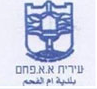 עיריית אום אל-פחםאגף שפ"ע מכרז פומבי מס' 12/2022 לביצוע עבודות איסוף ופינוי פסולת גזם וגרוטאות-מרץ 2022 -הודעה על פרסום מכרז פומביעיריית אום אל-פחם  )להלן: "העירייה" (מזמינה בזאת מציעים העומדים בתנאי המכרז, להגיש הצעות לביצוע עבודות לאיסוף ופינוי פסולת גזם וגרוטאות הכל על פי תנאי המכרז ונספחיו.רכישת המכרז:את מסמכי המכרז ניתן לרכוש בסכום של 1,500 ₪  )שלא יוחזרו(  במשרדי אגף שפ"ע במבנה העירייה רחוב אלמדינה, בימי העבודה הרגילים, בין השעות 08:00 עד 15:30 טלפון לבירורים בנושא רכישת מסמכי המכרז: 8701*את התשלום עבור המכרז, יש לבצע במחלקת גבייה של העירייה, הנמצאת בשכונת אלבאטן - ליד תיכון מקיף מובהר בזאת כי התשלום בגין מסמכי המכרז לא יושב למשתתף בשום מקרה לרבות במקרה של ביטול המכרז מכל סיבה שהיא. רכישת המכרז הינה תנאי להגשת הצעה.ניתן לעיין בכל מסמכי המכרז בחינם קודם לרכישתו באתר האינטרנט של עיריית אום אל פחם: http://he.umelfahem.org/ערבות המכרז:על המציע לצרף להצעתו ערבות בנקאית על שמו, אוטונומית צמודת מדד, על סך של 25,000 ₪,  בנוסח המדויק המצורף כנספח 1.2 למסמכי המכרז. הערבות תהא בתוקף עד למועד המצוין בדף רכיזו מועדים, והיא תוארך על פי דרישת העירייה עד לסיום הליכי המכרז. הארכת תוקף הערבות משמעה הארכת תוקף ההצעה.שאלות / הבהרות בנושא המכרז:שאלות טכניות ו/או שאלות הבהרה על המכרז יש להעביר לאגף שפ"ע  באמצעות המייל: logistics@uefmail.com. באחריות המציעים לוודא כי שאלותיהם הגיעו ליעדן ובמועד. לא יתקבלו שאלות הבהרה לאחר תאריך 24.3.22.  הגשת הצעות:את ההצעות, יחד עם כל מסמכי המכרז כשהם חתומים ע"י המציע, יש להכניס למעטפה סגורה ב- 2 העתקים (העתק נייר + העתק סרוק על disk on key), שעליהם מצויין "מכרז פומבי מס' 12/2022". את המעטפה יש להכניס לתיבת המכרזים בבניין  העירייה,  בכניסת העיר , לא יאוחר מהמועד המצוין בדף ריכוז מועדים. את ההצעות יש למסור במסירה אישית - לא תתקבלנה הצעות בדואר. כללי:אין העירייה מתחייבת לקבל את ההצעה הנמוכה ביותר או כל הצעה אחרת וכן רשאית לבטל את המכרז בכל עת על פי שיקוליה ומכל סיבה שהיא.מסמכי המכרז מנוסחים בלשון זכר, אך מתייחסים לשני המינים כאחד.דר' סמיר מחאמיד                                                                                                                                                             ראש העירמסמך 1הוראות ותנאים כללים למשתתפים במכרזעיריית א.א.פחם (להלן-"העירייה" ( מזמינה בזה הצעות לביצוע עבודות לאיסוף ופינוי פסולת גזם וגרוטאות כפי שמפורט במסמכי המכרז להלן ובמפרט הטכני המצורף למסמכי המכרז (להלן: "העבודות"/" השירותים(".ריכוז מועדי המכרז: מסמכי המכרז כוללים:הודעה על פרסום מכרז פומבי;מסמך 1: הוראות ותנאים כלליים למשתתפים במכרז ) להלן: "ההזמנה");נספח - 1.1 מפרט טכני לשירותים/עבודות ;נספח 1.2 -  נוסח ערבות מכרז;נספח 1.3 -  אישור עו"ד בדבר פרטי המציע ;נספח 1.4 -  תצהיר המציע בדבר עמידה בתנאי הסף;נספח 1.5-   תצהיר המציע לעניין שמירת זכויות עובדים , והיעדר הרשעות על חוק עובדים זרים  ושכר מינימום;נספח 1.6 -  תוכנית עבודה לניקיון רחובות  )תסופק לזוכה סמוך לתחילת העבודה(;מסמך 2: טופס ההצעה;מסמך 3 : הסכם;נספח 3.1-  נוסח ערבות להבטחת ביצוע ההסכםנספח 3.2 - נוסח אישור על עריכת ביטוחיםנספח -3.3 כתב התחייבות לעבודה בשעת חירוםוכן כל מסמך אחר שאוזכר ו/או נדרש באחד או יותר מהמסמכים והנספחים האמורים.העירייה תראה במשתתף במכרז כמי שהצהיר שברשותו נמצאים כל מסמכי המכרז המנויים לעיל וכל יתר המסמכים אשר נמסרו לו עם חוברת המכרז והוא קראם, הבין את תוכנם, קיבל את כל ההסברים אשר ביקש ומתחייב לבצע את עבודתו על-פי תנאי ההסכם המצורף להם, אם הצעתו תיבחר כזוכה במכרז.תנאי סף: רשאי להשתתף במכרז רק אישיות משפטית אחת,  העונה על כל הדרישות והתנאים המצטברים הבאים: המציע הוא אדם פרטי תושב ישראל או תאגיד רשום כדין בישראל ) חברה או שותפות). המשתתף לא הורשע בעבירה בדבר אי תשלום שכר מינימום ובדבר העסקת עובדים זרים, לפי חוק עסקאות גופים ציבוריים (אכיפת ניהול חשבונות, תשלום חובות מס ושכר מינימום והעסקת עובדים זרים כדין), תשל"ו – 1976 וצירף תצהירים בנוסח המצורף כנספח 1.5 לחוברת המכרז.למציע אישור תקף על ניהול פנקסי חשבונות ורשומות על-פי חוק עסקאות גופים ציבוריים )אכיפת ניהול חשבונות וכו') תשל"ו- 1976. אישור על ניהול ספרים ואישור על ניכוי מס במקור.למציע רישיון קבלן שירות בתחום הניקיון.  המציע עוסק מורשה לעניין מע"מ. המציע רכש את מסמכי המכרז.המציע צירף ערבות בנקאית תקינה על שמו על פי דרישות המכרז, בנוסח המצורף כנספח 1.2 למכרז.מסמכים שעל המציע לצרף להצעה:כל האישורים והאסמכתאות הנדרשים להוכחת עמידה בתנאי הסף של המכרז.כל ההבהרות שתוציא העירייה בנוגע למכרז.מסמכי המכרז, החוזה וכל הנספחים המצורפים לחוברת המכרז חתומים בידי המציע על כל דף. עותק תעודת התאגדות של המציע, אם הוא תאגיד.תצהיר חתום על ידי כל אחד מבעלי השליטה במציע בדבר קיום חובותיו בענין זכויות עובדים, בנוסח המצורף למכרז.תצהיר בדבר העדר הרשעות בענין העסקת עובדים זרים ושכר מינימום, בנוסח המצורף למכרז.המציע יצרף להצעתו אישור מעו"ד/ רו"ח בדבר בעלי השליטה בתאגיד ואישור בדבר מורשי החתימה בו, בנוסח המצורף למכרז.אישור רו"ח, בנוסח המצורף למכרז, המעיד על עמידתו בתנאי הסף של המכרז.העירייה תהיה רשאית לבקש ממשתתפי המכרז ניתוח התמחיר של הצעתם, לרבות ניתוח הרווח הקבלני.המציע יצרף להצעתו ערבות בנקאית על שמו, אוטונומית בלתי מותנית, לטובת עיריית א.א.פחם, בהתאם לנוסח ערבות המצורף למכרז בסכום של 25,000 ₪ ,  בנוסח המדויק הנדרש בנספח 1.2 למכרז.המציע יצרף להצעתו קבלה על רכישת חוברת המכרז. אישור תקף על ניהול פנקסי חשבונות ורשומות על-פי חוק עסקאות גופים ציבוריים )אכיפת ניהול חשבונות וכו') תשל"ו- 1976.אישור על היות המציע עוסק מורשה.אישור תקף של רשויות מס הכנסה על ניכוי מס במקור של המציע.כל מסמך ו/או אסמכתא ו /או אישור הנדרשים בתנאי המכרז. נושא המכרז ועיקרי ההתקשרות:במסגרת מכרז זה, העירייה מעוניינת לקבל שירותי פינוי ואיסוף פסולת גזם וגורטאות מרחבי העיר באמצעות ציוד, רכבים, כלים ועובדים בכמות מספקת,  כפי שיפורט. העבודות הנדרשות במסגרת המכרז, יסופקו ע"י הקבלן הזוכה, לפי הזמנת העירייה מעת לעת, הכל עפ"י הנחיות העירייה.הקבלן יבצע עבור העירייה את העבודות, כמפורט במסמכי המכרז ובמפרט הטכני המצורף למכרז וכן כל עבודה נלווית לצורך ביצוע מלא ומושלם של העבודות – ללא תמורה נוספת.הקבלן שיזכה במכרז, יתחיל בביצוע העבודות רק לאחר חתימת חוזה וקבלת צו התחלת עבודה חתום כדין ע"י ראש העיר וגזבר העירייה.ביצוע העבודות והיקף העבודות נשוא מכרז זה כפופות לאישור תקציבי. היה ולא יתקבל אישור כאמור תהא העירייה רשאית לבטל את המכרז, להפסיק ו /או להפחית את העבודות ולקזז את התמורה לקבלן באופן יחסי ולקבלן לא יהיו טענות ו/או דרישות ו/או תביעות בשל כך.למרות האמור במכרז זה ובנספחיו, מובהר בזאת כי העירייה תהא רשאית בכל עת לבטל ו/או להגדיל את היקפי העבודות, לפי צרכי העירייה ושיקוליה. במקרה של שינוי בהיקפי העבודה תחושב התמורה לפי החלק היחסי של השינוי.היקף העבודות מובא כהערכה במפרט הטכני של המכרז. מובהר כי אין העירייה מתחייבת להזמין עבודות בהיקף כלשהו, כמו כן,  העירייה שומרת לעצמה את הזכות להקטין  )אפילו ב 100% (ו/או להגדיל את היקף העבודות הנ"ל, לפי שיקול דעתה הבלעדי והמוחלט ו/או על פי אילוצים תקציביים של העירייה ולקבלן לא תהינה תביעות ו/או דרישות כספיות בגין כך.הגדלה או הקטנה של היקף העבודות לא תקנה למשתתף במכרז עילה לתביעה להגדלת מחירי היחידה שהציע במכרז או לכל תביעה אחרת והמשתתף במכרז מוותר על כל טענה ו/או תביעה ו/או דרישה כנגד העירייה במידה ולא יימסרו לו עבודות בכלל או מספר העבודות יהיה קטן או גדול מהצפוי.הקבלן יישא בכל ההשקעות וההוצאות הכרוכות בביצוע העבודות.המועסקים על ידי הקבלן בקשר עם השירותים ינהגו לפי כללי ההתנהגות, נהלי בטיחות בעבודה,  נהלי העבודה והסדרי העבודה המקובלים בעירייה וכפי שתורה, לרבות לעניין דיווח שעות נוכחות, היקף שעות עבודה וכיו"ב.מובהר בזאת, כי מלבד התמורה בגין השירותים שתיקבע במכרז, לא תשלם העירייה לקבלן כל סכום נוסף מכל סיבה שהיא,  אלא אם נקבע מפורשות אחרת.פרק זה נועד לספק מידע כללי בדבר מטרות המכרז. בכל מקרה של סתירה בין הוראות פרק זה להוראות ההסכם, מסמך 3 ונספחיו, יחייבו ההוראות המחמירות עם הקבלן.הקבלן הזוכה במכרז יתחיל בביצוע העבודות בכפוף לקבלת צו התחלת עבודה חתום ע"י מורשי החתימה של העירייה בלבד (ראש העיר', גזבר העירייה וחשב מלווה),  בתוך 14 יום מחתימת החוזה ולא יאוחר מ 15 יום מקבלת הודעת הזכייה, או בתוך מועד אחר שייקבע בכתב ע"י העירייה  )להלן:"תקופת ההיערכות"). בתקופת ההיערכות יבצע הספק את כל התיאומים והצטיידויות הנדרשים על מנת שעד מועד תחילתה של תקופת ההתקשרות כל הכלים והציוד המובאים על ידו יעבדו באופן מלא, שוטף, רציף וללא תקלות.  ההיערכות תבוצע על פי תוכנית עבודה מפורטת שתוגש על ידי הספק לעירייה ותאושר מראש על ידה  )להלן:" התוכנית").בתום תקופת ההיערכות ייבחן אופן תפקוד המערכות והציוד. במידה ויימצא כי תפקוד המערכות ו/או הציוד לקוי ו/או חלקי, תהיה העירייה רשאית לבטל את ההתקשרות עם הספק ולהתקשר עם ספק אחר. לספק לא תהיינה כל טענות ו/או דרישות בקשר לכך.מובהר כי הקבלן לא יהיה זכאי לתשלום תמורה כלשהי כל עוד לא הושלמה ההיערכות והמערכות והציוד הופעלו במלואם ולשביעות רצון העירייה ובכל מקרה לא לפני מועד תחילתה של תקופת ההתקשרות. תקופת ההתקשרות:תקופת ההתקשרות לאספקת השירותים  הינה לשנה שתחילתה מיום חתימת החוזה ע"י מורשי החתימה של העירייה  )להלן: " תקופת ההתקשרות").העירייה רשאית, לפי שיקול דעתה הבלעדי, להאריך את תקופת ההתקשרות,  בהודעה בכתב כשהיא חתומה ע"י מורשי חתימה, ב 4 תקופות נוספות בנות 12 חודשים כל אחת או פחות מכך כל אחת  )להלן: " התקופות הנוספות")  הכל באופן המפורט בהסכם.  על התקופות הנוספות יחולו מסמכי המכרז וההסכם. קיבל הקבלן הודעה על מימוש האופציה לתקופה מלאה או חלקית חייב הוא לספק לעירייה את השירות ללא כל שינוי בתנאים.העירייה רשאית, בכל עת ולפי שיקול דעתה הבלעדי, להפסיק את ההתקשרות על פי ההסכם מסמך 3 בכל עת החל מיום חתימת ההסכם, בהודעה מוקדמת של 30 יום בכתב לספק, לפי שיקול דעתה הבלעדי והמוחלט ומבלי לתת כל הנמקה, ולספק לא תהיינה כל תביעות ו/או טענות, כספיות או אחרות, למעט זכותו לקבלת התמורה המגיעה לו בגין השירותים שניתנו על ידו בפועל עד למועד היכנס הפסקת ההתקשרות לתוקף.למרות האמור לעיל, אם הספק לא מילא אחת או יותר מהתחייבויותיו על פי מסמכי המכרז,  העירייה תהא רשאית להפסיק את ההתקשרות לאלתר, וללא הודעה מראש לספק. יובהר, כי לעירייה שמורה הזכות, לשיקול דעתה הבלעדי, להקציב לספק זמן מוגדר לתיקון ההפרה, טרם הפסקת ההתקשרות, כמפורט בהסכם – מסמך 3.מסמכי המכרז ורכישתם:פרטי המכרז וההתקשרות נשוא המכרז,  מצויים בחוברת המכרז אותה ניתן לרכוש תמורת 3,000 ₪) אשר לא יוחזרו מכל סיבה שהיא, לרבות, במקרה של ביטול המכרז ע"י בית המשפט)  באגף שפ"ע בעירייה בימים א'- ה' בין השעות 8:00- 15:00. התשלום עבור רכישת מסמכי המכרז יבוצע במחלקת הגבייה.  רכישת המכרז הינה תנאי להגשת ההצעות למכרז, אך ניתן לעיין במסמכי המכרז ללא תשלום באתר האינטרנט של העירייה ו/או במשרדי אגף שפ"ע בעירייה. הנוסח המחייב של המכרז, הינו הנוסח שיימכר אצל אגף שפ"ע בעירייה בלבד. ההצעות תוגשנה אך ורק על מסמכי המכרז המאוגדים שנרכשו במשרדי העירייה . הוראות ותנאים כללים:המעוניין להשתתף במכרז זה )להלן:" המציע"(  יחתום בחתימה + חותמת על כל עמוד של כל אחד ממסמכי המכרז ונספחיו והמסמכים המוגשים על ידו  )למעט מעטפת המכרז).המציע יגיש הצעת המחיר למכרז על גבי טופס "הצעת משתתף במכרז" – נספח 2 למכרז, שבה ירשום המציע את הצעתו למכרז.מחיקות או שינוי פרטים מפרטי המכרז, אי מילוי כל הפרטים, מילוי פרטים בלתי ברורים או אי חתימה על כל מסמכי המכרז עלולים לגרום לפסילת ההצעה לפי שיקול דעת בלעדי של ועדת המכרזים.כל הצעה שתצורף לה הסתייגות עקרונית למכרז או לתנאיו או שינוי יסודי להם תיפסל.על המציע לקרוא היטב את כל מסמכי המכרז. בהגשת ההצעה מאשר המציע כי הוא מסכים לכל התנאים וההוראות הכלולות במכרז ולא יהיו לו טענות ו/או השגות על כך.כל הצעה תעמוד בתוקפה על כל פרטיה,  מרכיביה, נספחיה וצורפותיה למשך 90 יום מהמועד הקבוע להגשת ההצעות.  העירייה תהיה רשאית להאריכה באופן חד צדדי למשך 90 יום נוספים ו/או עד לבחירתו הסופית של זוכה במכרז ועד שהזוכה יחתום על ההסכם והמציע חייב יהיה לעשות כן והערבות הבנקאית תוארך בהתאם.על המציע לסייר בעצמו בעיר, לבדוק היטב את דרישות המכרז, לבקר באתרי העבודה ולנקוט באמצעים אחרים הנראים לו כנחוצים, כדי לחקור את תנאי המקום ולהעריך את מהות וכמות העבודה הנדרשת.שאלות והבהרות על המכרז:שאלות טכניות ו/או שאלות הבהרה על המכרז יש להעביר לאגף שפ"ע,  באמצעות המייל : logistics@uefmail.com באחריות המציעים לוודא כי שאלותיהם הגיעו ליעדן ובמועד. לא יתקבלו שאלות הבהרה לאחר המועד שנקבע בדף ריכוז מועדים. אם המציע ימצא סתירות, שגיאות ו/או אי התאמות במסמכי המכרז ו/או יהיה לו ספק כלשהו בקשר למובן המדויק של עניין, סעיף או פרט כלשהו, חובה עליו להודיע על כך באמצעות המייל לעיל של אגף השפ"ע בעירייה  עד למועד האחרון למשלוח השאלות.  תשובות לשאלות תימסרנה בכתב, במידת הצורך, לנרשמים למכרז, לכתובת מייל שתימסר לעירייה.רק תשובות ו /או הבהרות שתהיינה בכתב תחייבנה את העירייה. לא תתקבל טענה המסתמכת על תשובה ו/או הבהרה שניתנה בעל פה.על כל מציע לצרף להצעתו את כל מסמכי התשובות ו/או ההבהרות שישלחו ע"י העירייה ולחתום עליהם. מסמכי התשובות יהוו חלק בלתי נפרד ממסמכי המכרז ויחייבו את המשתתפים ככל יתר תנאי המכרז.הגשת ההצעה תשמש ראייה לכך שהמציע בדק את כל המסמכים,  מכיר, מבין ויודע את תוכנם, מסכים להם ומתחייב לפעול על פיהם.לאחר הגשת ההצעה לא תתקבל שום טענה או תביעה מצד המציע המבוססת על חוסר ידיעה,  אי הבנה, ספק במשמעות, כוונה שונה, טעות או ברירה כלשהי ביחס למסמכי המכרז.שינויים, תיקונים והבהרות למסמכי המכרז:העירייה אינה אחראית לכל הבהרה, פירוש ו/או הסבר שניתן בעל פה למשתתפים במכרז, ומשתתף במכרז לא יהא רשאי להסתמך עליהם.העירייה רשאית בכל עת, לפני מועד האחרון להגשת ההצעות למכרז לדחות מועד זה ו/או להכניס שינויים ותיקונים במסמכי המכרז ולתת הבהרות למסמכי המכרז ובלבד שהעירייה תעביר הודעה על כך בכתב מראש לכל משתתפי המכרז.שינויים, תיקונים והבהרות, שיינתנו ע"י העירייה בכתב במהלך הליכי המכרז, מהווים חלק בלתי נפרד ממסמכי המכרז, ובכל מקרה של סתירה יגברו על האמור ביתר מסמכי המכרז.שינויים, תיקונים והבהרות כאמור יובאו בכתב במסמך הבהרות אחיד )להלן:" מסמך הבהרות")  לידיעת כל רוכשי המכרז למייל/ פקס שיימסר על ידם בעת ההרשמה למכרז.אי מילוי אחר הוראות תנאי מסמך זה ככתבם עלול לגרום לפסילת הצעה, על פי שיקול דעתה של וועדת המכרזים של העירייה.ביטול המכרז או אי ביצועוהעירייה אינה מתחייבת לקבל את ההצעה הזולה ביותר או כל הצעה שהיא ושומרת הזכות לבטל המכרז, לפי שיקול דעתה הבלעדי, בכל מועד ו/או לא לחתום על ההסכם ו/או לא לבצעו, כולו או מקצתו, מכל סיבה שהיא.העירייה רשאית לא להתחשב ו/או לפסול הצעה שהיא בלתי סבירה, לרבות מבחינת מחירה, לפי שיקול דעתה הבלעדי של ועדת המכרזים.אם תחליט העירייה כאמור לעיל, לבטל המכרז ו/או שלא לבצע את העבודות ו/או לא לחתום על ההסכם, לא תהיה למשתתפים במכרז כל תביעה, ו/או דרישה ו/או טענה מכל סוג שהיא. לרבות דרישה להשבת כספי רכישת מסמכי המכרז.לעירייה שיקול דעת בלעדי להגדיל או להקטין היקף העבודה כולה או חלק ממנה, כמפורט בחוזה בכל עת לפני חתימת ההסכם מסמך ג' או לאחר חתימתו.העירייה שומרת לעצמה, לפי שיקול דעתה הבלעדי, את הזכות להחליט על ביצוע העבודות נשוא המכרז, בשלמותן או חלקים מהן בלבד. למרות זאת המציע חייב למסור הצעה שלמה ומלאה לכל סעיפי כתב הכמויות שבנספחי המכרז.הצעת המחיר של המשתתף:בטופס הצעת המחיר – מסמך2,  ינקוב המציע בסכום המוצע על ידו עבור כל אחת מהאופציות המופיעות בטופס הצעת המחיר,  בתמורה לביצוע התחייבויותיו על פי מכרז זה לעומת המחיר המקסימלי המצוין  )להלן: " ההצעה" או " הצעת המחיר"). המציע יתן הנחה למחיר המקסימלי, ולא תתקבל הצעת מחיר שעולה על המחיר המקסימלי המצוין. הצעת המחיר תוגש בגוף חוברת המכרז, על טופס ההצעה,  כשכל פרטיה מולאו וכשהיא חתומה ע"י המציע במקום המיועד לכך.חובה להגיש הצעת מחיר לכל אחת מהאופציות המפורטות בטופס הצעת המחיר.הצעת המחיר תתייחס לכל העבודות, הציוד וחומרי העזר, ולכל הדרוש לביצוע העבודות על פי כל מסמכי המכרז. התמורה לביצוע העבודה:התמורה לביצוע העבודות נשוא מכרז זה,  תחושב לפי מספר ימי העבודה שיבוצעו ע"י הקבלן בפועל בכל חודש,  כפול המחיר בעבור אותו שירות שהזמינה העירייה, ליום עבודה שהציע הקבלן הזוכה בטופס הצעת המחיר. מובהר כי הקבלן לא יהיה זכאי לתוספת תמורה עבור עבודה בשבתות ובחגים או במועדים הסמוכים לחגים, למעט הסכום הנקוב בהצעת המחיר.העירייה תהא רשאית לקזז את סכום הפיצוי המוסכם ו/או קנסות ו/או כל סכום אחר, אותו חייב הקבלן לעירייה דלעיל מהתמורה המגיעה לקבלן לפי הסכם זה.המנהל יבצע ביקורת על איכות העבודות, בטווח זמן של עד 2 שעות משעת ביצוע העבודה, והיה ולדעת המנהל, העבודה לא בוצעה או איכות העבודה לקויה, תפוקה זו תחשב כעבודה שלא אושרה ע"י המנהל ויחולו עליה קנסות לפי הסעיף לעיל, כמפורט במפרט הטכני של המכרז. קביעת המנהל תהיה סופית ולא ניתנת לערעור.בגין אי ביצוע עבודות, ינוכה בכל חודש מהתמורה המגיעה לקבלן, סכום פיצוי מוסכם/ קנסות, כמפורט בטבלה הכלולה במפרט הטכני בנספח  .1.1ערבות בנקאית להשתתפות במכרז:המציע יצרף להצעתו ערבות בנקאית אוטונומית על שמו, בסך 25,000 ₪ , שתעמוד בתוקפה עד למועד המצוין בדף ריכוז מועדים. נוסח הערבות יהיה בנוסח המדויק המצורף כמסמך  1.2 למסמכי המכרז.לפי דרישת העירייה, אם תבוא כזו, עקב התמשכות הליכי המכרז, יאריך המשתתף את תוקף הערבות מעבר למועד האמור עד לקבלת החלטה סופית בדבר הזכייה במכרז זה. הארכת הערבות הבנקאית משמעה הארכת תוקף ההצעה.על הערבות להיות חתומה כדין.הערבות תהא אוטונומית, בלתי מותנית וניתנת על פי תנאיה לחילוט, תוך 7 ימים,  על פי פנייה חד-צדדית של ראש העירייה או הגזבר ו /או מי מטעמם לבנק.סכום הערבות ישמש פיצויים קבועים ומוסכמים מראש בגין אי מילוי תנאי ההצעה.חילוט הערבות לא יפגע בזכות העירייה לתבוע פיצויים מהמציע, בגין הנזקים הממשיים שיגרמו על ידו,  עקב אי קיום ההצעה.העירייה רשאית לחלט את הערבות במקרה שהמציע לא יעמוד בתנאי המכרז ובין היתר לא יחתום על הסכם עם העירייה תוך 7 ימים מיום ההכרזה עליו כזוכה וזאת,  כפיצויים קבועים ומוערכים מראש, וזאת בנוסף לכל סעד משפטי אחר ומבלי לפגוע בזכויות העירייה עפ"י כל דין.בעת החתימה על ההסכם יחליף הזוכה את הערבות, בערבות קבועה להבטחת ביצוע השירותים נשוא מכרז זה לפי תנאי ההסכם בנוסח המצורף כנספח 3.1. למסמכי המכרז. השבת ערבות המכרז: משתתף במכרז יהיה זכאי להשבת ערבות המכרז שצורפה למסמכי המכרז וזאת באופן כדלקמן:ערבות בנקאית אשר לא נדרש פירעונה ואשר נמסרה ע"י מציע שלא זכה במכרז או שמסמכי המכרז שלו נפסלו, תוחזר למציע לאחר חתימת ההסכם עם הזוכה במכרז,  אך לא יאוחר מ- 3 חודשים מהמועד האחרון להגשת ההצעות למכרז או ממועד הארכת הערבות לעיל, לפי המאוחר מבין מועדים אלו.  מציע כאמור אשר יעתור ו /או יערער על תוצאות הזכייה תעוכב ערבותו עד לתום ההליכים.  מציע שימשוך את הערבות למרות האמור בסעיף זה, ייחשב כמי שוויתר על זכותו להגיש עתירה על תוצאות הזכייה.למשתתף שנבחר לבצע את העבודות - עם חתימתו על נוסח ההסכם, המצאת ערבות ביצוע לעבודות נשוא ההסכם,  והמצאת אישור על קיום ביטוחים המצורף למכרז ויתר המסמכים הדרושים לפי המכרז ו/או הדין.מציע אשר יערער על תוצאות הזכייה,  תעוכב ערבותו עד לסיום ההליכים המשפטיים בעניינו.החתימה על מסמכי המכרז תהא באופן הבא:היה המשתתף חברה רשומה או אגודה שיתופית  )להלן: "התאגיד") יחתמו מספר המנהלים המינימאלי הדרוש כדי לחייב את התאגיד/ השותפות תוך ציון שמו/ם המלא, וכתובת התאגיד ויצרפו חותמת התאגיד.  כמו כן, תצורף הוכחה על זכות החתימה בשם התאגיד והוכחה על רישום התאגיד וכן אישור עו"ד או רו"ח כי החתימות שהוספו על מסמכי המכרז מחייבות את המשתתף על פי מסמכי היסוד והחלטותיו.היה המשתתף שותפות של תאגידים ו/או של קבלנים יחידים ו/או גוף שנוצר במיוחד לשם ביצוע העבודה הנדונה, יחתמו בשם כל אחד מהשותפים המורשים ובשם השותפות, נציגיה המוסמכים בצירוף הוכחות מתאימות על קיום השותפות הנ"ל כחוק, על מידת האחריות של שותף לגבי ההצעה המוגשת ועל זכות החתימה של נציגי השותפות וכן אישור עו"ד או רו"ח כי החתימות שהוספו על מסמכי המכרז מחייבות את המשתתף על פי מסמכי היסוד והחלטותיו.בחינת ההצעות:העירייה תבחן את עמידתו של המציע בתנאי הסף ומציע אשר לא יעמוד בתנאי הסף, הצעתו תפסל.  העירייה רשאית, אך לא חייבת, לבקש מהמציע להשלים מסמכים להוכחת עמידתו בתנאי הסף.העירייה רשאית שלא להתחשב כלל בהצעה שהיא בלתי סבירה מבחינת מחירה לעומת מהות המכרז ותנאיו או בשל חוסר התאמה לאומדן של העירייה למכרז. העירייה רשאית לדחות הצעות של מציעים אשר לא ביצעו בעבר עבודתם לשביעות רצונה היא או של רשות אחרת,  או שפועלים ו/או פעלו בעבר בהליכים נגד העירייה.מובהר בזאת, כי אין העירייה מתחייבת לקבל את ההצעה הנמוכה ביותר, או כל הצעה שהיא.במקרה שתוגשנה הצעות זהות, שתהיינה רלוונטיות לבחירה ע"י העירייה, שומרת לעצמה העירייה את הזכות לערוך הגרלה בין המציעים שהצעתם זהה בלבד.ועדת המכרזים תפסול כל הצעה שהוגשה בתאום עם משתתפים אחרים אם יוכח לכאורה קשר כזה ו/או אם הזוכה לא ימלא אחר כל דרישות המכרז.העירייה שומרת לעצמה את הזכות לדרוש מאת המשתתף, בכל עת לרבות לאחר פתיחת ההצעות, הסברים וניתוחי מחיר, והמשתתף מתחייב למסור את כל ההסברים והניתוחים הנדרשים בתוך 3 ימים מיום הדרישה.הועדה מתחייבת לשמור בסוד את כל ההסברים וניתוחי המחירים של המשתתף, אשר ימסרו לה לפי דרישתה.אם המשתתף יסרב למסור הסבר ו/או ניתוח כאמור, או שההסבר שיספק לא יניח את דעתה, רשאית הועדה להסיק מסקנות לפי ראות עיניה ואף לפסול את ההצעה.הועדה שומרת לעצמה את הזכות לדרוש מכל אחד מהמציעים מסמכים נוספים ו/או מידע נוסף אודות הצעתו, לרבות ניסיונו ויכולתו של המציע ו/או מי מטעמו, לביצוע  התחייבויותיו על פי מסמכי המכרז ו/או ההצעה למכרז, וכן תהא הועדה רשאית,  אך לא חייבת, לערוך בדיקות וחקירות אודות ניסיונו של המציע ו/או מי מטעמו. הועדה תהא רשאית, אך לא חייבת, להשתמש בתוצאות הבדיקות )אם נעשו( לצורך הערכת ההצעות.שיקולי ועדת המכרזים בבחירת הזוכהמובהר בזאת, כי אין העירייה מתחייבת לקבל את ההצעה הנמוכה ביותר, או כל הצעה שהיא.מבלי לגרוע מכלליות האמור לעיל, מובהר, כי במסגרת שיקולי ועדת המכרזים מטעם העירייה לבחירת הזוכה  )להלן: " ועדת המכרזים" או " הועדה")  רשאית הועדה לשקול, בין היתר, את הפרמטרים המפורטים להלן:גובה הצעת המשתתף.המוניטין והניסיון של המשתתף בקשר לביצוע עבודות דומות (ככל שקיים) ;ניסיון קודם של העירייה עם המשתתף )ככל שקיים(;כל פרמטר אחר אשר קשור ו/או עשוי להשפיע על ביצוע מעולה של העבודות נשוא המכרז במסגרת לוח הזמנים ובהתאם לתנאי המכרז.על בסיס שיקולים אלו רשאית הועדה, בין היתר, להמליץ על הצעה שאינה דווקא הזולה ביותר, מבין ההצעות שיובאו בפניה.ועדת המכרזים תפסול כל הצעה שהוגשה בתאום עם משתתפים אחרים אם יוכח לכאורה קשר כזה ו/או אם הזוכה לא ימלא אחר כל דרישות המכרז.הועדה שומרת לעצמה את הזכות לדרוש מאת המשתתף, בעת הדיון בהצעתו, הסברים וניתוחי מחיר, והמשתתף מתחייב למסור את כל ההסברים והניתוחים הנדרשים בתוך  3 ימים מיום הדרישה.הועדה מתחייבת לשמור בסוד את כל ההסברים וניתוחי המחירים של המשתתף, אשר ימסרו לה לפי דרישתה.הועדה שומרת לעצמה את הזכות לדרוש מכל אחד מהמציעים מידע נוסף אודות הצעתו, לרבות ניסיונו ויכולתו של המציע ו/או מי מטעמו,  לביצוע התחייבויותיו על פי מסמכי המכרז ו/או ההצעה למכרז, וכן תהא הועדה רשאית, אך לא חייבת, לערוך בדיקות וחקירות אודות ניסיונו של המציע ו /או מי מטעמו.  הועדה תהא רשאית, אך לא חייבת, להשתמש בתוצאות הבדיקות  )אם נעשו( לצורך הערכת ההצעות.המשתתפים אשר הצעתם לא תבחר כזוכה יקבלו הודעה על כך לאחר חתימת החוזה עם הזוכה במכרז.ביטוחים:מבלי לגרוע מאחריות חוקית של המציע שהצעתו תוכרז כזוכה, ו/או על פי דין או הסכם, הוראות הביטוח אשר יחולו על הזוכה הינן בהתאם להוראות נספח הביטוח המצורף למכרז ולהסכם זה כנספח 3.2 ומהווה חלק בלתי נפרד הימנו. על המציעים לוודא לפני הגשת ההצעות כי יהא באפשרותם להמציא לעירייה בתוך 10 ימים מהודעת הזכייה את טופס אישור הביטוחים המצ"ב למכרז כנספח 3.3 לחוזה, ללא כל שינוי והסתייגות.חובת הזוכה/ים במכרז:משתתף אשר יבחר כזוכה במכרז יידרש לחתום על נוסח החוזה ולהמציא את אישור קיום הביטוחים הנדרש ויתר האישורים והמסמכים הדרושים,  בתוך 10 ימים מיום קבלת הודעה על זכייתו במכרז.לא מילא הזוכה את התחייבותו לעיל או חלק ממנה , תהא העירייה רשאית על פי שיקול דעתה לחלט את הערבות הבנקאית שצירף המשתתף למסמכי המכרז מטעמו,  והמשתתף יהא מנוע מלהשמיע כל טענה כנגד החילוט.  כמו כן העירייה רשאית במקרה זה למסור את ביצוע המכרז למי שייקבע על ידה, והזוכה שלא מילא אחר התחייבויותיו כלפי העירייה, יפצה את העירייה על כל הפסד אשר ייגרם לה בגין כך.שינויים במסמכי המכרז כל שינוי או תוספת שיערך המשתתף במסמכי המכרז או כל הסתייגות ביחס אליהם, בין אם על ידי שינוי או תוספת בגוף מסמכי המכרז ובין אם במכתב לוואי או בכל דרך אחרת, לא יחייבו את העירייה ולא יהיה להם כל תוקף מחייב כלפי העירייה.העירייה רשאית בכל עת, קודם למועד האחרון להגשת הצעות למכרז, להכניס שינויים ו/או תיקונים ו/או תנאים ו/או דרישות במכרז ומסמכיו, ביוזמתה או בתשובה לשאלות המשתתפים ואלה יובאו בכתב לידיעתם של כל המשתתפים. התשובות/ ההבהרות יהוו חלק בלתי נפרד ממסמכי המכרז ועל המציעים לצרפם למכרז כשהם חתומים על ידם. הצהרות המציע:המציע מצהיר כי הגשת הצעתו כמוה כהודעה ואישור שכל פרטי המכרז וההסכם ידועים לו ונהירים לו והוא מסוגל למלא אחר ההתחייבויות בהצעה ובהסכם.המציע מצהיר כי ידוע לו שכל טענה בדבר טעות או אי הבנה בקשר לפרט כלשהו או לפרטים כלשהם מפרטי המכרז ו/או ההסכם לא תתקבל לאחר הגשת הצעת המציע.המציע מצהיר שכל ההוצאות מכל מין וסוג הכרוכות בהכנת ההצעה למכרז ובהשתתפות במכרז יחולו עליו.המציע מצהיר כי ידוע לו שאין העירייה מתחייבת לקבל את ההצעה הנמוכה ביותר או כל הצעה שהיא והיא רשאית להוציא אל הפועל רק חלק מההצעה וזאת לפי שיקול דעתה הבלעדי. .המציע מצהיר שידוע לו שהעירייה רשאית על פי שיקול דעתה הבלעדי,  שלא לקבל את הצעתו של מציע שהיה לה ו/או לרשות אחרת ניסיון רע. ידוע למציע כי השימוש בלשון "הצעה" בגוף המסמך אין בו כדי להכשיר, בשום דרך, את המסמכים שיוגשו על ידי המשתתף לכדי הצעה על פי דיני המכרזים.ההצעה של המציע תהיה המחיר הכולל והסופי ותכלול את כל מרכיבי העבודה ואת כל ההוצאות והרווח, לרבות מיסים וכיו"ב.המציע מצהיר כי קרא את החוזה ונספחיו וכי ידועים וברורים לו התנאים בחוזה זה ונספחיו וכי הוא בעל הידע,  היכולת,  הכישורים,  האמצעים,  העובדים המקצועיים וכל הנדרש על פי המכרז.הגשת ההצעות:את מסמכי המכרז, בצירוף כל המסמכים, הערבות והאסמכתאות הנדרשות, כנדרש בתנאי המכרז, יש להגיש במעטפה סגורה נושאת ציון " מכרז פומבי 12/2022 במסירה ידנית )לא לשלוח בדואר(  לתיבת המכרזים הנמצאת בבניין העירייה ברחוב אלמדינה בכניסת העיר עד למועד האחרון המצוין בדף ריכוז מועדים. ** מסמכים שימסרו לאחר המועד והשעה הנקובים לעיל יפסלו.											_____________											ד"ר סמיר מחאמיד 											ראש העיר מסמך 2טופס הצעת מחירלכבודעיריית אום אל-פחםא.ג.נ.,     הנדון: הצעת המחיר      מכרז פומבי מס' 12/2022 אנו הח"מ, שם המציע: _______________________ ח.פ. / ת.ז. __________________) להלן: "המציע") לאחר שעיינו ובדקנו את מסמכי מכרז פומבי מס' 12/2022 על כל תנאיו ונספחיו ולאחר שבדקנו את האתרים נשוא המכרז והם מתאימים ומוסכמים עלינו, אנו מציעים לבצע את העבודות המפורטות במסמכי המכרז במלואן, לפי הזמנת העירייה, על פי כל דרישות ותנאי המכרז החוזה והמפרט הטכני, במחירים להלן:הסברים למילוי ההצעה: המשתתף יציין את הצעתו למתן השירות בעמודה המיועדת לכך (עמודה מס' 4). המשתתף יציין בשורה התחתונה תחת העמודה מס' 4 את סה"כ הצעתו ע"י סיכום כל הסכומים המצוינים בעמודה 4 (להלן-"סה"כ ההצעה" או "ההצעה")המחיר המקסימלי (עמודה 3) הינו מחיר חודשי עבור מתן השירות שמצוין בשורה בהיקף חודשי מוערך ע"י העירייה  (עמודה 2). המחיר המקסימלי כולל מע"מ, והצעת המשתתף תכלול מע"מ.   הצעת המשתתף (עמודה 4) לא תעלה על הסכום המקסימלי שנקבה העירייה. סה"כ ההצעה שעולה על המחיר המקסימלי תיפסל לאלתר ולא תובא לדיון בפני וועדת המכרזים. ידוע לי ומוסכם כי העירייה איננה מחויבת להזמין את כל העבודות לעיל, אם בכלל.במהלך תקופת ההתקשרות, העירייה רשאית להזמין מעת לעת איזה מהעבודות / השירותים הנדרשים לה, הכל לפי שיקוליה וצרכיה.מוסכם כי לא נקבל תמורה נוספת בגין השירותים נשוא המכרז,  על כל הכרוך בכך, מעבר למחיר נשוא הצעתנו.התמורה לעיל,  מהווה מחיר סופי ומוחלט וכוללת את כל ההוצאות בין מיוחדות ובין כלליות, מכל מין וסוג הכרוכות בביצועם.הנני מצהיר, כי קראתי והבנתי את כל מסמכי המכרז ופרטיו, וכי תנאי המכרז, השטח המיועד לביצוע השירותים, תנאי ביצוע השירותים ומהותם, סוג וטיב השירותים הנדרשים וכן כל גורם אחר המשפיע על ביצוע השירותים ו/או התמורה בעבור ביצוע השירותים ודרך תשלומה וכל הגורמים האחרים המשפיעים על ביצוע השירותים ידועים ומוכרים לי , אני מסכים להם וכי רק לאחר הבנת פרטים אלה וכל יתר האמור במסמכי המכרז קבעתי את המחיר המוצע על-ידי לעיל.אני מקבל על עצמי את כל ההתחייבויות לביצוע השירותים בהתאם ובכפוף לכל התנאים המחייבים, ללא כל הסתייגות.אם אבחר כזוכה במכרז הנני מתחייב לבצע את הפעולות הבאות בתוך 10 ימים קלנדריים מיום קבלת ההודעה על זכייתי.לחתום על החוזה, על כל נספחיו, ולהחזירו לעירייה כשהוא חתום.למסור לעירייה ערבות בנקאית חתומה להבטחת קיום תנאי החוזה נשוא המכרז,  בנוסח נספח 3.1 למסמכי המכרז ובהתאם לדרישת ההסכם.  על הערבות להיות צמודה למדד המחירים לצרכן המפורסם על ידי הלשכה המרכזית לסטטיסטיקה, כשמדד הבסיס הינו מדד חודש מרץ 2022.  להמציא לעירייה אישור על קיום ביטוחים בנוסח מסמך 3.3 למסמכי המכרז.  כמו כן, הנני מתחייב למלא את כל פרטי סוכן הביטוח,  במקומות המסומנים לכך,  במסמך 3.3. הנני מצהיר, כי אני בעל יכולת כספית, כושר מקצועי, ידע, כוח האדם והכישורים הדרושים לביצוע העבודות נשוא המכרז בהתאם לכל מסמכי המכרז.הנני מצהיר, כי המחירים המוצעים על ידי עבור ביצוע העבודות נשוא המכרז, כהגדרתו במסמכי המכרז, הם כמפורט בהצעתי וכוללים את כל ההוצאות, בין מיוחדות ובין כלליות, מכל מין וסוג שהוא, הכרוכות בביצוע העבודות על פי תנאי המכרז בשלמות ומהווים כיסוי מלא לכל התחייבויותיי נשוא החוזה, לרבות כוח אדם, המכונות והרכבים  הדרושים לביצוע העבודה, חלקי חילוף, אביזרים, חומרים, חומרי עזר, כלי עבודה, מכשירים, כלי רכב, הובלות, ביטוחים, רישוי והיתרים, תשלום מע"מ וכל תשלום ו/או הוצאה אחרת הדרושים למתן השירותים נשוא המכרז בשלמות.מובהר לי בזאת, כי לא תשולם כל תמורה נוספת בגין ביצוע העבודות נשוא המכרז, על כל הכרוך בכך, מעבר למחירים המוצעים על ידי ובכלל זה לא ישולמו לי הפרשי הצמדה למדד.ידוע לי, כי התמורה הינה קבועה בלא קשר למקום בו מבוצעות העבודות, למורכבותן, לאופיין, למידת הדחיפות בביצוען ומשך הזמן הנתון לביצוען, למועד בו נדרשו וכיו"ב.הנני מצהיר, כי ידועות לי הוראות חוק עבודת נוער, תשי"ג- 1953, וידוע לי אם אפר הוראה מהוראות אלו, אחשב כמי שהפר את ההסכם עם העירייה.אם אזכה במכרז הנדון, הנני מתחייב לבצע את העבודות נשוא המכרז בהתאם לכל מסמכי המכרז לרבות תנאי המכרז והמפרטים, לפי המחירים שרשמתי בהצעתי לשביעות רצון העירייה ו/או הממונה מטעמה, ועל פי הוראות ההסכם.ידוע לי, כי העירייה אינה מתחייבת לקבל כל הצעה שהיא וכי היא רשאית לבטל את המכרז, לבצע רק חלק מהעבודות, לפי צרכיה, או לדחות את תחילת ביצוע העבודות.להבטחת קיום הצעתי מצ"ב ערבות בנקאית חתומה בסכום 25,000 ₪ צמודה למדד המחירים לצרכן המתפרסם ע"י הלשכה המרכזית לסטטיסטיקה עפ"י תנאי המכרז ובנוסח מסמך 1.2  למסמכי המכרז.תאריך___________                                                       חתימה וחותמת המציע ___________אישור עו"ד מטעם המציע:אני הח"מ ____________ עו"ד מ.ר. __________, בכתובת: ___________, מאשר בזאת כי ביום _______ התייצבו בפני: ה"ה____________ ת.ז. _______ וה"ה_____________ ת.ז.________________  המוסמכים לחתום בשם המציע וחתמו על הצעה זו בפני.תאריך ______________                                                                                                              ___________                                                                                                                                                     חתימת עו"דנספח 1.1מפרט טכני לביצוע עבודות על פי המכרזפרשנות והגדרות כותרת סעיפי ההסכם נועדו לשם הנוחות והקלת ההתמצאות, ואין לעשות בהן שימוש לצורך פרשנות ההסכם או כל תכלית אחרת.לצורך הסכם זה לרבות נספחיו תהיה למילים ולמונחים הבאים המשמעות הרשומה בצדם, זולת אם עולה כוונה אחרת מהקשר הדברים:"מנהל" : מי שמונה ע"י ראש העיר ו/או מי מטעמו."מורשי חתימה"  : ראש העיר וגזבר העירייה בלבד."מנהל רובע" : מי שמונה ע"י המנהל למנהל איזור, המורשה לפקח על עבודות המתבצעות ברובע עליו הוא מופקד באין מנהל רובע, יבואו במקומו המנהל."הקבלן" : הגוף המשפטי, המקבל על עצמו את ביצוע העבודות בהתאם לתנאי ההסכם, כמוגדר בגוף ההסכם, לרבות נציגיו , מורשיו, שליחיו המוסכמים, עובדיו ו/או כל מי שיבוא במקומו בדרך חוקית או בהסכמה בכתב של העירייה."יום עבודה ": משמרת בת 8 שעות עבודה המתייחסת ל – 6 ימים בשבוע: א'-ו'."רחוב/ות : " כבישים, מעברים, שבילים, רחבות, מדרגות, מדרכות, קירות שלאורך המדרכות, שטחים שלאורך הקירות והכבישים, כיכרות, איים, רחובות הולנדיים, רחובות ומפרצי חנייה, משטח ריצוף מכל סוג שהוא וכיוצ"ב שטחים המצויים במסגרת השטחים הפתוחים."שטחים פתוחים" : רחובות  (כהגדרתם לעיל( ושטחים ציבוריים אחרים, הכוללים את כל הרחובות והשטחים הציבוריים כאמור,  וכן את כל שטחי העפר שלאורכם, מפרצי חניה, כיכרות, איים, משטח ריצוף מכל סוג שהוא וכל שטח אחר, הנמצא ברשות הרבים )לרבות, מעברים, שבילים, ספסלים, מדרגות ומדרכות) גומות עצים, מדרכות לסוגיהן, כבישים, מעקות, קירות, גדרות, עמודי תאורה, פנסי תאורה "ריהוט רחוב", גומחות, שילוט מכל סוג שהוא וכיוצ"ב."רובע" : שטח גיאוגרפי מתוך העיר, בהתאם לתוכנית הניקיון ופינוי האשפה העירונית. "ציר ראשי" : רחוב או חלק מרחוב אשר יקבע ע"י המנהל ויסומן בתוכנית העבודה השבועית כמטופל בתדירות גבוהה יותר."ציר משני" : רחוב או חלק מרחוב אשר יקבע ע"י המנהל ויסומן בתוכנית העבודה השבועית של כל רובע."כביש" : דרך סלולה לאורך ורוחב, ושטח המיסעה של הדרך העשוי מאספלט ו/או מבטון ו/או מאבנים משתלבות, ו/או מכל חומר אחר, בין שהינם תקינים ובין שהינם פגומים."אי תנועה" : שטח הפרדה לרבות ככרות ברחוב ו/או בכביש, בין שהינו סלול או מרוצף ובין שהינו בלתי סלול או מרוצף."מדרכה" : שטח המיועד להולכי רגל לאורך ולרוחב, ושטח המיסעה של אותו שטח, עם או ללא אבן שפה העשוי מאספלט, מבטון, מאבנים משתלבות, או מכל חומר אחר, בין שהינם תקינים ובין שהינם פגומים, לרבות פס ירק ושטח ציבורי הגובל עם המדרכה מצידו הרחוק מהכביש, עד למרחק של 5 מטר לפחות."פסולת" :, חתיכות עץ, לוחות עץ, קרשים, ענפים, חומרי בניין, פסולת, חלקי ריהוט, גרוטאות לסוגיהן, פסולת עיבוד מזון, חול, עפר, שברי זכוכית, אבנים, גלגלים, בעלי חיים, פגרים, פסדים בימי חג, עלים, פירות ושרף וכל הנובע מצמחיה, וכן כל דבר אחר אשר נמצא ברשות הרבים ועלול לגרום אי ניקיון או אי סדר ו/או עלול לסכן את בריאות הציבור."תוכנית עבודה" : תוכנית עבודה יומית /שבועית/חודשית, לביצוע עבודות פינוי פסולת גזם וגורטאות מרחובות ושטחים ציבוריים, שתימסר לקבלן מעת לעת על ידי מנהל העבודה."עובד/ת ניקיון" בעלי תעודת זהות ישראלית, בריאים ובעלי כושר פיזי מתאים ומיומנים בביצוע העבודה."מכשירי קשר" : מכשיר טלפון סלולארי זמין עם דיבורית לרכב."מדד": מדד המחירים לצרכן )כללי( המתפרסם ע"י הלשכה המרכזית לסטטיסטיקה, או באם יחדל פרסום ע"י גוף כאמור או יוחלף במדד אחר, מדד זהה באופיו או המדד שיפורסם ע"י גוף אחר."תוספת יוקר" : תוספת היוקר שמאושרת ע"י שר האוצר לתשלום על שכר העבודה מעת לעת."דין":  חקיקה ראשית ומשנית של מדינת ישראל, לרבות חקיקת הבטיחות, פסקי דין טריבונלים שיפוטיים של מדינת ישראל וכן כל הוראה והנחיה של רשות מוסכמת, בתוקף מעת לעת."מכשיר איתור" : מכשיר כדוגמת "איתורן"  באמצעותו ניתן להפיק דוח על תנועת הרכב בזמן נתון ובזמן אמת.סוגי עבודות הניקיון:ניקיון יסודי של רחוב:   איסוף פסולת גזם, לכלוך וחפצים למיניהם מהרחוב, מהמדרכות, פתחי בתים,  ניקוי אדניות וגומות, ניקוי פתחי קולטנים, ניקוי תחנות אוטובוס. ניקיון שטח פתוח: איסוף לכלוך וחפצים למיניהם בכל מרחב השטח הפתוח כולל גזם, פינוי פגרים,  גרוטאות וכדומה. ביצוע עירום פסולת בנקודות שנקבעו ע"י המנהל או מי מטעמו, לצורך פינוי ע"י מנוף.בקרת המנהל:  המנהל יציין ביומן העבודה, באופן שוטף את הערותיו לגבי טיב העבודה המתבצעת ע"י הקבלן. (ראה פרק הבקרה(.תיאור עבודות הניקיון השוטפות הדרושות ניקיון רחובות, רחבות, שטחים פתוחים איי תנועה, שבילים, מעברים וכבישים עפ"י תוכנית עבודה מוגדרת מראש.  התוכנית תכלול את תדירות ניקיון הרחוב וימי הניקיון בשבוע.העירייה רשאית להורות לקבלן לבצע את עבודות הניקיון במשמרת בוקר ו/או צהריים ו/או ערב בכל יום בשבוע לרבות שבתות וחגים בהתאם לצרכים של העירייה. העירייה רשאית לקצר או להאריך את משך יום העבודה ובתמורה להוסיף או לגרוע משמרת שנייה בהתאם.  התמורה לביצוע העבודה תהייה אחידה לכל שעות היממה.    רחובות, כבישים ושטחים פתוחים הנכללים בתוכניות העבודה ביום הניקיון, ינוקו באופן יסודי כפי שמוגדר בפרק ההגדרות של נספח זה.המנהל רשאי לשנות את תוכנית העבודה באופן זמני או קבוע, בהודעה מראש של יומיים מראש.קריאות מוקד בנושא עבודות נשוא מכרז זה, יופנו למנהל מטעם העירייה וזה יפנה למנהל העבודה של הקבלן לביצוע.  הקבלן יטפל בקריאה ויבצע את הנדרש לטיפול בפרק זמן שמוגדר במוקד לטיפול בסוג העבודה מנהל העבודה מטעם הקבלן ידווח למוקד על סיום הטיפול בקריאה.האמצעים וצוות העבודה של הקבלןהאמצעים לביצוע העבודות: הקבלן יעמיד את האמצעים, הציוד, הרכבים והמכונות הדרושים כמפורט בטופס הצעת המחיר ובהזמנה שתימסר לו לצורך ביצוע עבודות איסוף ופינוי פסולת גזם וגורטאות. פריקת פסולת:  פריקת הפסולת הנאספת תפונה לנקודת פריקה מוסדרת, שתיקבע ע"י העירייה,  אליה יגיעו כל הרכב שיפעיל הקבלן עבור העירייה. הפריקה תבוצע בצורה מסודרת תוך שמירה על כללי הזהירות והקפדה על הניקיון באתר. האחריות לניקיון נקודת הפריקה תהיה על הקבלן. העירייה תהייה רשאית לשנות את מיקום הפריקה מעת לעת לפי שיקול דעתה.  פינוי הפסולת  )בעיקר עפר(  מנקודת הריכוז לתחנת מעבר ו/או מטמנה יעשה מעת לעת במרוכז על ידי הקבלן ועל חשבונו.במקרה של תקלות מתמשכות יהיה על הקבלן לספק רכב חליפי בתוך שלוש שעות.המנהל יהא רשאי לפסול כלי, ציוד או מכונה שהקבלן מציע והקבלן יציע חלופה שתהיה מקובלת על המנהל.כל מפעיל רכב/מכונה/ציוד  יצויד במכשיר קשר ו/או טלפון סלולרי ו/או מערכת ניווט/איתר מיקום GPS כנדרש בתנאי המכרז.  הקבלן יספק על חשבונו מכשיר טלפון סלולרי למנהל מטעם העירייה לניהול העבודה מול הנהגים. צוות העבודה:הקבלן מתחייב כי כח האדם אשר יועסק על ידו יהיה אנשי מקצוע מעולים ובעלי ניסיון במתן השרות )לרבות נהגים ומפעילי ציוד) , בהרכב ובמספר לתוך הקצאת שעות העבודה כנדרש למתן השירותים בהתאם לקצב הדרוש ובאופן המיטבי )להלן: "צוות העבודה") במסגרת האמור, ימציא הקבלן למנהל דיווחי מצבת צוותי העבודה בחתך יומי, שבועי וחודשי. כמו כן ימציא למנהל פנקסי כ"א המפרטים את שמו, מס' ת"ז, כתובתו וסוגו המקצועי של כל עובד, וכן, את מס' ימי עבודתו בפועל, שעות עבודתו בפועל.הקבלן ידאג לספק לכל עובדיו אשר יועסקו במתן השירותים, בעצמו ועל חשבונו, ביגוד אחיד, עליו יצויינו באופן מכובד ובולט פרטי העירייה ופרטי הקבלן. הביגוד יכלול כובע מצחייה ירוק, סרבלים ירוקים המותאמים ללבישה בהתאם לתנאי מזג האוויר בכל עונה וסרט זהירות עם סימנים זוהרים כמקובל אצל העובדים בכבישים. על חזית הכובע ועל גב הסרבל יצויין כיתוב: "בשירות עיריית אום אל-פחם" (להלן:" המדים" ו/או "מדי העבודה").בחורף יספק הקבלן על חשבונו לעובדים מגפיים וחליפות עמידות לרטיבות בצבע צהוב, אשר יכללו, מכנסיים ושכמייה עם כובע ואפודה זוהרת (להלן:" מדי החורף"), ויצויין כיתוב: "בשירות עיריית אום אל פחם.הקבלן יציג לאישור המנהל את דוגמת מדי העבודה ומדי החורף המוצעים על ידו לכל הפחות 30 ימים (שלושים יום) לפני תחילת העבודות.הקבלן מתחייב להחליף על חשבונו את המדים שלוש פעמים בשנה לפחות ולדאוג שכל העובדים יגיעו עם מדי העבודה כשהם נקיים ותקינים.הקבלן מתחייב להנחות את עובדיו לפני תחילת העבודה, כי עליהם לבצע את מתן השרות באופן מקצועי ואיכותי, תוך עמידה במועדים ובלוחות הזמנים למתן השרות כנדרש בהסכם ותוך שימת דגש על רמת ניקיון גבוהה ביותר, התנהגות הולמת, אדיבות ונימוס לציבור ונכונות לסיוע לתושבים במידת הצורך.הקבלן מתחייב להפעיל משרד מאויש באמצעותו ניתן יהיה ליצור קשר עם הקבלן בין השעות:08:00 עד 18:00 ובימי שישי וערבי החג בין השעות 09:00  עד 14:30. כמו כן, למנות נציג מטעמו לקבלת פניות בטלפון לאחר שעות אלו ועד לשעה 23.59.על כל הרכבים שיועסקו ע"פ המכרז יצויינו פרטי הזיהוי של הקבלן וכי הוא פועל בשרות עיריית אום אל-פחם. פרטי הזיהוי כאמור יוצגו לאישור המנהל לפחות 30 יום לפני תחילת עבודתו של הקבלן.המנהל יהיה רשאי להורות לקבלן בכל עת ועפ"י שיקול דעתו הבלעדי להימנע מהעסקתו של כל עובד או להורות לקבלן להרחיק מיד מן האתרים, בהם ניתן השרות, כל אחד מאנשי צוות עבודתו שאינו מבצע מתן השרות כראוי ו/או מתרשל במתן השרות ו/או מכל סיבה של הפרת הסדר, חסר משמעת, התנהגות בלתי הולמת וכיוצ"ב. הקבלן מתחייב למלא אחר הוראות המנהל ולהעמיד עובד חלופי מתאים תוך24 ש' מקבלת הודעת המנהל כאמור.הקבלן מתחייב כי כל העובדים אשר יועסקו על ידו בביצוע השירותים נשוא הסכם זה הינם מגיל 18 (שמונה עשרה(  ומעלה.  הוראה זו הינה הוראה עיקרית של ההסכם שהפרתה תיחשב כהפרה יסודית של ההסכם ותקנה לעירייה, מבלי לגרוע מכל סעד לו זכאית העירייה עפ"י הסכם זה ו/או הדין, זכות לבטל הסכם זה.מבלי לגרוע מהוראות הסכם זה לעיל ולהלן, הקבלן אחראי להשגת כל האישורים הנדרשים על פי כל דין להעסקת עובדים זרים בישראל  )היה ויעסקו על ידו במסגרת מתן השרות עובדים זרים).יומן עבודה ודיווחים: הקבלן ינהל יומן עבודה שבועי ב- 3  )שלושה(  עותקים לפחות, ובמתכונת כפי שתיקבע על ידי המנהל, בו יירשמו הוראות והערות המנהל , וכל פרט אחר בהתאם להוראות המנהל  )להלן:" היומן") לרבות:פרטי כל עבודות שנעשו מדי יום ביומו  )לפי מקומות העבודה, תוך ציון השטחים בהם נעשו עבודות הניקיון ותוך ציון מספר הקילומטרים שבוצעו בכל אתר וכן מספר הכיוונים בהם בוצעו העבודות בכל מקום כאמור);מספר הצוותים המועסקים במקום העבודה לסוגיהם,  לרבות מספר העובדים, מדי יום ושעות עבודתם;תקלות ועיכובים במהלך ביצוע העבודות וכן תאונות עבודה ונזקים שנגרמו.הוראות המנהל ו/או מנהל הרובע בקשר לביצוע העבודה, לרבות כל דרישה ו/או שינוי ו/או סיכום בין הקבלן לעירייה ביחס למתן השירות.כן ירשום הקבלן ביומן העבודה בקשות, תלונות ותביעות שלו בקשר לביצוע העבודות. יובהר, כי העירייה לא תתייחס לכל בקשה או תלונה של הקבלן אלא אם נרשמה כאמור.כל רישום ביומן העבודה על ידי המנהל או על ידי הקבלן באישור המנהל ו/או מנהל הרובע  )בהתאם למקרה(  יהווה ראיה חלוטה לאמור בו, בכפוף להסתייגויות של המנהל ו/או מנהל הרובע, כפי שנרשמו בצדו, ובתנאי שכל רישום כאמור שלא בידי המנהל ו/או מנהל רובע הוסיף המנהל ו/או מנהל הרובע  )בהתאם למקרה( בצדו במפורש, כי אין לו הסתייגויות לגבי הרישום. מודגש, כי כל הערה ביומן שתירשם על ידי הקבלן ואשר לא יתקבל אישורו המפורש של המנהל ו/או מנהל הרובע לגביה לא תחייב את העירייה ולא תוכל לשמש עילה לדרישה כלשהי.הוראות והערות אשר ירשמו ע"י המנהל ו/או מנהל הרובע ביומן יראו בהן כאילו ניתנו לקבלן בכתב והן תחייבנה את הקבלן,  בין אם ניתנו בנוכחותו בין אם לאו.אין האמור ביומני העבודה, לרבות אישור מנהל ו/או מנהל האגף, משום הסכמה של העירייה למתן תוספת תקציבית, או הסכמה בעלת משמעות כספית כלשהי לקבלן.בנוסף לאמור בסעיף 2 זה לעיל, ימסור הקבלן לעירייה מדי חודש עד ליום ה- 5 )החמישי( לאותו חודש,  דו"ח ובו פירוט כל השירותים שנתנו על ידו במשך החודש שנסתיים והכל לאחר אישורו של המנהל את הדו"ח האמור, לרבות את מכסת השעות שבוצעה על ידי הקבלן במהלכן אותו חודש, וכן ימסור הקבלן לפי דרישת העירייה, בכל עת, כל מסמך ו/או מידע בקשר למתן השירותים.בנוסף ומבלי לגרוע מהאמור לעיל ו/או בנספחי הסכם זה, ישא הקבלן בתשלום פיצוי מוסכם ומוערך מראש אשר יקוזז מכל תמורה לה יהיה זכאי הקבלן על פי הסכם זה ונספחיו כמפורט להלן:יובהר, כי קיזוז הפיצוי המוסכם מהתמורה והגדרת הפרה קלה/חמורה כל אלו נתונים לשיקול דעתו הבלעדי של המנהל. לקבלן שמורה הזכות לערער בעניין כל קיזוז או פיצוי מוסכם למנהל תוך 15  )חמישה עשר(  ימים מיום ההודעה על הקיזוז ו/או עד התשלום.  הכרעתו של המנהל לעניין זה תהיה סופית ומכרעת ולקבלן לא תהיה כל טענה ו/א ותביעה בקשר לכך. העבודות נשוא המכרז תעשנה בטיב ובאיכות מעולים, באופן שלא יישארו שאריות פסולת בכביש או ברחבה עם סיום העבודות. למען הסר ספק, אם לאחר סיום העבודות יישארו שאריות פסולת על הכביש או הרחבה והמפקח ידרוש מהקבלן לחזור ולבצע את העבודה, הקבלן חייב לחזור ולבצע את העבודה באותו מקום ובאותו היום, באופן שלא יישארו שאריות פסולת בכביש או ברחבה לשביעות רצון המפקח וזאת ללא קבלת תמורה נוספת.המינהל רשאי שלא להורות לקבלן לחזור על ביצוע העבודה, ובמקום זאת לקנוס אותו ולקזז מהתמורה המגיעה או לחייב חשבונו בערך העבודה בתוספת 30% כפיצוי מוסכם מראש. הערכת המנהל תהייה סופית ותחייב את הקבלן.מפעילה מכונה/רכב/ציוד  יפרוק את הפסולת והגורטאות שנאספו לאתר מורשה ו/או בכל נקודת ריכוז שיורה לו המנהל.הקבלן יבצע את העבודות באופן שלא תיגרם עד כמה שניתן הפרעה לתנועת כלי רכב בכביש.המנהל רשאי לפי שיקול דעתו לבטל ימי עבודה של מכונות/רכבים/ציוד עקב תנאי מזג האוויר. במקרה כזה לא ישולם לקבלן עבור כל ימי העבודה שיבוטלו.הקבלן מתחייב לבצע את העבודות מבלי לגרום נזקים לתשתיות קיימות. אם יגרמו נזקים מכל סוג שהוא כתוצאה מביצוע העבודות, הקבלן מתחייב לתקן את הנזקים ואת הטעון תיקון על חשבונו תוך 3 ימים מדרישת המנהל. אם הקבלן לא יתקן את הנזקים כאמור, העירייה תדאג לתיקון הנזקים והקבלן יישא במלוא העלות של העשייה ובתוספת של 20% הוצאות מיוחדות.המכונות/הציוד/הרכבים יהיו בעת ההתקשרות, משנת ייצור 2015 לפחות. הקבלן מתחייב כי בכל זמן נתון, גיל כל המכונות/הציוד/הרכבים  שיוקצו לביצוע העבודות, לא יעלה על מספר שנים כפי שיורה לו המנהל, לפי שיקול דעתו הבלעדי.התחייבות הקבלן הקבלן יעמיד לטובת ביצוע משימותיו בעיר כח אדם ואמצעים בכמות הנדרשת לביצוע תוכנית העבודה.לעירייה תהיה שמורה הזכות להורות לקבלן להפסיק את עבודתו, במסגרת מכרז זה,של עובד שיימצא כבעל תפוקה שאינה מספקת או שטיב עבודתו אינו משביע רצון. זאת, על פי שיקול דעתה הבלעדי של העירייה ומבלי צורך לנמק את החלטתה זו הכל כמפורט בהסכם. העובדים יתודרכו לפני תחילת עבודתם לשם ביצוע עבודה מקצועית טובה והשגת תפוקת עבודה מרבית. כן יתודרכו לעבודה מול אזרחים באדיבות ובסבלנות.החל ממועד תחילת עבודתו ומידי יום ביומו במשך כל תקופת עבודתו, הקבלן ימסור למנהל רשימה,  בה יפרט את כמות הצוותים שהוא יעסיק מידי יום בכל אזור ובכל מתחם בכל אחת מהמשמרות, וזאת בהתאם להוראות שתימסרנה לו ע"י המנהל לצורך הקצאת כמות העובדים לכל רובע, ואתר. בהתאם להזמנה מיוחדת  )עבור עבודות שאינן כלולות ומפורטות בחוזה( חתומה ע"י מורשי החתימה בעירייה בכתב, הקבלן יספק ויעסיק צוותים נוספים בכל אחת מהמשמרות, לביצוע עבודות ניקיון מיוחדות נוספות במקומות כפי שיורה לו המפקח או המנהל. במקרה זה, העירייה תשלם לקבלן תמורה נוספת עבור כל צוות, בהתאם למחירים המפורטים בטופס הצעת המחיר. הקבלן מצהיר ומסכים, כי לא תשולם לו כל תמורה עבור עבודות שבוצעו לטענתו, ללא הזמנה חתומה כדין, והוא מוותר על כל טענה בהקשר זה. למען הסר ספק, ולמרות כל האמור בכל מקום בהסכם זה או בכל דין, הקבלן יהיה זכאי לקבל תמורה בגין עבודה שבוצעה בפועל בלבד, או בגין כלי עבודה שעבד בפועל או בגין עובד שעבד בפועל.  נוהל ביצוע העבודותהעבודות יבוצעו  במשך כל השנה בימים א'-ו' ובכפוף לכל דין. הכל, בהתאם לתוכנית עבודה יומית /שבועית/חודשית שתימסר לו על ידי המפקח ו/או המנהל, בה יפורטו סדר האיזורים בהם יבוצעו עבודות. למען הסר ספק, שעות העבודה הינן שעות עבודה בפועל ועל הקבלן לדאוג להגעת מכונות/ציוד/רכבים למקומות מתן השירות לפני מועד תחילת מתן השירות.תוכנית עבודה חודשית לביצוע שרותי איסוף ופינוי פסולת גזם וגורטאות המנהל רשאי להשתמש בתוכנית עבודה בפורמט הנ"ל, או בפורמט אחר שיימסר לקבלן. ספח  1.2נוסח ערבות הצעה)ערבות מכרז(בנק _____________________		סניף ____________________תאריך ___________________לכבודעיריית אום אל-פחםא.ג.נ.הנדון: ערבות בנקאית מס' _______________אנו ערבים בזה כלפיכם לתשלום כל סכום עד לסכום של 25,000 ₪ (עשרים וחמישה אלף ₪ בלבד), (להלן:"סכום הערבות") שתדרשו מאת: _______________ (להלן:" הנערב") בקשר להשתתפות במכרז פומבי מס' 12/2022 . סכום הערבות יהיה צמוד למדד המחירים לצרכן.על פי דרישתכם הראשונה בכתב, לא יאוחר מ 7- ימים מתאריך קבלת דרישתכם על ידנו,  אנו נשלם לכם כל סכום הנקוב בדרישה ובלבד שלא יעלה על סכום הערבות,  מבלי להטיל עליכם חובה להוכיח או לנמק את דרישתכם, מבלי שתהיו חייבים לדרוש את התשלום תחילה מאת הנערב ומבלי לטעון כלפיכם כל טענת הגנה שיכולה לעמוד לנערב ו/או למי מטעמו ו/או בקשר לחיובים כלפיכם.ערבות זו תישאר בתוקפה עד ליום 30.6.22  אלא אם כן תודיעו לנו על הארכתה.כל דרישה על-פי ערבות זו צריכה להתקבל על ידינו בכתב לכתובת:______________.ערבות זו אינה ניתנת להעברה או להסבה.                                                                                                            בכבוד רב,נספח  1.3אישור פרטי מציע ומורשי החתימהלכבודעיריית אום אל-פחםאום אל-פחם________א.ג.נ.הנדון: אישורהנני עורך הדין של __________________________ ח.פ/ח.צ. _____________________)להלן:"המציע") במכרז פומבי מס'____________ לביצוע עבודות לאיסוף ופינוי פסולת, גזם וגרוטאות ועבודות אחרות (להלן: "המכרז").כעורך הדין של המציע הנני מאשר בכתב, כדלקמן:מורשי החתימה של המציע במכרז הינם אלה:גב'/ מר _________________ ת.ז. ____________________גב'/ מר _________________ ת.ז. ____________________החתימה על גבי הצעת המציע למכרז והמסמכים המצורפים להצעת המציע למכרז,  הינה חתימתו המחייבת של המציע שנחתמה באמצעות מורשי החתימה שלו כאמור לעיל.להלן דוגמת החתימה המחייבת של המציע לצורך התחייבויותיו הצהרותיו ומצגיו במסמכי המכרז: _________________________________________________ .בעלי המניות ומנהלי המציע הינם : שם ________________________________ תפקיד _______________שם ________________________________ תפקיד _______________שם ________________________________ תפקיד _______________שם ________________________________ תפקיד _______________התקבלה במציע החלטה מחייבת להגשת ההצעה למכרז, לפי כל דין ולפי מסמכי ההתאגדות שלו. _______________                                                                _________                                            תאריך                                                                       שם עוה"ד, מס' רשיון,                                                                                                              חתימה וחותמת** במקרה של תאגיד, מצורף העתק מאומת של תעודת ההתאגדות של התאגיד המציע.נספח 1.4תצהיר המציעעל עמידתו בתנאים להשתתפות במכרזאני הח"מ ______________, בעל /ת ת.ז. _________, לאחר שהוזהרתי כי עלי להצהיר את האמת וכי אהיה צפוי /ה לעונשים הקבועים בחוק אם לא אעשה כן, מצהיר /ה בזה בכתב, כדלקמן:משמעות המונחים בתצהיר זה הנה כמשמעותם בתנאי המכרז – מסמך 1 אלא אם נאמר מפורשות אחרת.הנני מוסמך/כת לחתום על תצהיר זה בשם  _________________________ ח.פ. /ח.צ _____________ המציע במכרז פומבי מס' 12/2022 לביצוע עבודות לאיסוף ופינוי פסולת, גזם וגרוטאות, ועבודות אחרות.  המציע מצהיר בזה כדלקמן: המציע הוא אדם פרטי תושב ישראל או תאגיד רשום כדין בישראל  )חברה או שותפות).לרשות המציע עומד מכונאי + ציוד מנוייד מתאים, המסוגל לתקן תקלות בטווח של שעה לכל היותר )עובד שכיר מטעם המציע או נותן שירות פרילנסר).המשתתף לא הורשע בעבירה בדבר תשלום שכר מינימום ובדבר העסקת עובדים זרים, לפי חוק עסקאות גופים ציבוריים  )אכיפת ניהול חשבונות, תשלום חובות מס ושכר מינימום והעסקת עובדים זרים כדין), תשל"ו- 1976 וצירף תצהירים בנוסח המצורף כנספח 1.7.לחוברת המכרז.למציע אישור תקף על ניהול פנקסי חשבונות ורשומות על-פי חוק עסקאות גופים ציבוריים )אכיפת ניהול חשבונות וכו'  ( תשל"ו-1976  אישור על ניהול ספרים ואישור על ניכוי מס במקור.המציע עוסק מורשה לעניין מע"מ.המציע רכש את מסמכי המכרז.המציע צירף ערבות בנקאית תקינה על שמו על פי דרישות המכרז,  בנוסח המצורף כנספח 1.2. למכרז.המציע בעל רישיון קבלן שירות בתחום הניקיון. מבלי לגרוע מהאמור לעיל, בידי המציע על האישורים ו/או הרישיונות ו/או ההיתרים הנדרשים ע"פ דין לצורך מילוי התחייבויותיו ע"פ מכרז זה. כי כן הננו מצהירים כי קראנו את כל תנאי המכרז ודרישות המפרט הטכני )נספח 1.1) ואנו עומדים בתנאים ומסכימים להם._____________________                                                                                                                                   חתימת המצהיראישורהנני מאשר בזה כי ביום ______________ הופיע בפני, עו"ד __________________, במשרדי שברחוב _______________________, מר/גב' ___________________ זיהה /תה עצמו /ה על ידי ת.ז. שמספרה ____________ ולאחר שהזהרתיו/ה כי עליו/ה להצהיר את האמת שאם לא כן יהיה/תהיה צפוי/ה לעונשים הקבועים בחוק, אישר/ה את נכונות הצהרתו/ה זו וחתם מה עליה בפני.___________________,עו"דנספח 1.5תצהירי המציע לעניין שמירת זכויות עובדים,העסקת עובדים זרים, שכר מינימוםתצהיר לענין היעדר הרשעות בעבירות לפי חוק שכר מינימום ועובדים זריםבתצהיר זה :"תושב ישראל": כמשמעותו בפקודת מס הכנסה )נוסח חדש)."בעל שליטה": כמשמעו בסעיף 233 לחוק החברות התשנ"ט- 1999 )להלן: "חוק החברות")."נושא משרה": כמשמעותו בחוק החברות."בעל עניין": כמשמעו בחוק החברות."שליטה": כמשמעותה בחוק ניירות ערך,  התשכ"ח- 1986."חוק עובדים זרים" -חוק עובדים זרים  )איסור  העסקה שלא כדין והבטחת תנאים הוגנים), התשנ"א 1991-."חוק שכר מינימום" – חוק שכר מינימום,  התשמ"ז- 1987.אני הח"מ ___________ נושא ת.ז. ______________ נושא במשרת _____________ במציע במכרז פומבי מס'_________  לביצוע עבודות לאיסוף ופינוי פסולת, גזם וגרוטאות ועבודות אחרות, לאחר שהוזהרתי כי עלי להצהיר את האמת וכי אם לא אעשה כן אהיה צפוי לעונשים הקבועים בחוק, מצהיר בזאת כדלקמן :אני נותן תצהירי זה כחלק מהצעתי במכרז פומבי מס' ___________של עיריית אום אל-פחם.אני הח"מ ו/או כל בעל שליטה ו/או כל בעל עניין ו/או כל נושא משרה במציע, לא הורשענו בפסק דין חלוט בעבירה לפי חוק שכר מינימום ובעבירה לפי חוק עובדים זרים, בשנתיים שקדמו למועד הגשת הצעה זו עבור העירייה.הנני מצהיר כי זהו שמי, להלן חתימתי ותוכן תצהירי זה אמת .________________                                                                                                          _____________         תאריך                                                                                                                        חתימת המצהיראישוראני הח"מ ___________ עו"ד, מאשר/ת בזאת כי ביום ________ הופיע בפני מר ____________ נושא ת.ז. ___________  לאחר שהזהרתיו כי עליו להצהיר את האמת וכי אם לא יעשה כן יהיה צפוי לעונשים הקבועים בחוק, חתם בפני על תצהירו זה .____________                                                                                                                                                             עורך דיןתצהיר לעניין שמירת זכויות עובדיםאני הח"מ ______________ ,ת.ז. ______________, לאחר שהוזהרתי כי עלי להצהיר את האמת וכי אהיה צפוי /ה לעונשים הקבועים בחוק באם לא אעשה כן, מצהיר/ה בזאת כדלקמן:הנני עושה תצהיר זה כחלק ממסמכי מכרז מס'________________ לביצוע עבודות לאיסוף ופינוי פסולת, גזם וגרוטאות ועבודות אחרות ) להלן: "המכרז").הנני נושא במשרת ____________ במציעה ______________ ח.פ ._____________      בתצהיר זה:"בעל זיקה" – כל אחד מאלה:חבר בני אדם שנשלט על ידי המציע.אם המציע הוא חבר בני אדם, אחד מאלה:)א( בעל השליטה בו;(ב( חבר בני אדם שהרכב בעלי מניותיו או שותפיו, לפי העניין, דומה במהותו להרכב כאמור של המציע, ותחומי פעילותו של חבר בני האדם דומים במהותם לתחומי פעילותו של המציע;)ג( מי שאחראי מטעם המציע על תשלום שכר העבודה;אם המציע הוא חבר בני אדם שנשלט שליטה מהותית – חבר בני אדם אחר, שנשלט שליטה מהותית בידי מי ששולט במציע;"שליטה מהותית" – החזקה של שלושה רבעים או יותר בסוג מסוים של אמצעי שליטה בחברבני האדם;"אמצעי שליטה", "החזקה" ו"שליטה – "כמשמעותם בחוק הבנקאות ) רישוי(,  התשמ"א- 1981.הנני מצהיר /ה בזאת כי אנוכי, וכל בעל זיקה אלי, כי הננו מקיימים את החובות בעניין זכויות העובדים על פי חוקי העבודה המפורטים להלן, ועל פי צווי ההרחבה וההסכמים הקיבוציים הרלוונטים לענף וכל החוקים שיבואו, לרבות:חוק שירות התעסוקה , תשי"ט-1959.חוק שעות עבודה ומנוחה, תשי"א - 1951חוק דמי מחלה, תשל"ו - 1976חוק חופשה שנתית , תשלו- 1976חוק עבודת נשים , תשי"ד - 1954חוק שכר שווה לעובד ולעבודת, תשכ"ו - 1965חוק עבודת הנוער , תשי"ג- 1953.חוק החניכות , תשי"ג- 1953חוק חיילים משוחררים, החזרה לעבודה, תשי"א -1951חוק הגנת השכרת , תשי"ח -1958חוק פיצויי פיטורין, תשכ"ג -1963חוק הביטוח הלאומי )נוסח משולב( , תשנ"ה- 1995חוק שכר מינימום, התשמ"ז- 1987חוק הועדה לעובד )תנאי עבודה(, התשס"ב -2002חוק אכיפת דיני עבודה 2012 הנני מצהיר /ה בזאת כי אנוכי וכל בעל זיקה אלי): סמן ב X- את המשבצת המתאימה(לא הורשענו בפסק-דין חלוט ביותר משתי עבירות על הפרת חוקי העבודה המפורטים לעיל במשך שלוש השנים האחרונות ועד המועד האחרון להגשת ההצעות במכרז.הורשענו ביותר מעבירה אחת לפי חוקי העבודה המפורטים לעיל בפסקי דין חלוטים, אך במועד האחרון להגשת ההצעות במכרז תחלוף שנה אחת לפחות ממועד ההרשעה האחרונה.נקנסנו בקנס אחד בלבד על ידי מינהל ההסדרה והאכיפה במשרד התמ"ת בגין העבירות המנויות בחוקי העבודה המנויות לעיל.במהלך השלוש השנים האחרונות קודם לפרסום המכרז לא ניתנה כל חו"ד שלילית בכתב או דוח ביקרות של אחד ממשרדי הממשלה איתם התקשרתי, בעניין זכויות עובדים.זהו שמי זו חתימתי ותוכן תצהירי אמת.__________________                                                                                                                                          חתימת המצהיראישורהריני לאשר בזאת כי ביום ________ הופיע בפני _____________ עו"ד , מר/גב'_________ ת.ז. ___________, ולאחר שהזהרתיו /ה כי עליו /ה לומר את האמת וכי ת /יהיה צפוי /ה לעונשים הקבועים בחוק אם לא ת /יעשה כן, אישר/ה נכונות תצהירו / ה דלעיל וחתם/מה עליו בפני.___________חתימת עו"דמסמך מס' 3הסכםשנערך ונחתם באום אל-פחם ביום _____________בין: עיריית אום אל-פחם )להלן:" העירייה"(       מחלקת שיפור פני העיר , אום אל-פחםמצד אחדלבין: ______________________________(להלן: "הקבלן")        מס' זהות / ח.פ. _________________  	              מרחוב _________________________________________מצד שניהואיל: 	והעירייה מעוניינת לקבל שירותי איסוף ופינוי פסולת גזם וגורטאות מרחבי העיר אום אל-פחם, ועבודות אחרות (להלן-"העבודות" או "השירותים"). והואיל: והעירייה פרסמה מכרז מס' 12/2022 לאספקת השירותים הנ"ל (להלן:המכרז(  ;והואיל: וועדת המכרזים המליצה לראש העיר להכריז על הקבלן כזוכה וראש העיר קיבל את המלצתה.לפיכך הוצהר הותנה והוסכם בין הצדדים כדלקמן:המבוא להסכם זה מהווה חלק אחד ובלתי נפרד ממנו.הגדרות:"המנהל"- מנהל מחלקת שיפור פני העיר ו/או מי שיתמנה ע"י ראש העיר כאחראי מטעם העירייה לעניין הסכם זה, ובכל מקום בחוזה המכרז בו מצויינת המילה ה"מפקח" הכוונה תהיה ל"מנהל"."הגזבר"- גזבר העירייה לרבות כל אדם שהוסמך בכתב על ידו לצורך חוזה זה או כל חלק ממנו."מורשי החתימה בעירייה"- ראש העיר וגזבר העירייה בלבד. ככל שהתמנה לעירייה חשב מלווה, הוא יהיה מורשי חתימה נוסף לנ"ל. "הקבלן"- לרבות נציגיו של הקבלן, יורשיו ומורשיו המוסמכים, וכן כל קבלן משנה הפועל בשמו או עבורו בביצוע העבודה או חלק ממנה."החוזה"- פירושו, החוזה הזה והמסמכים מהווים חלק בלתי נפרד ממנו."מדד"-מדד המחירים לצרכן המתפרסם בכל חודש על ידי הלשכה המרכזית לסטטיסטיקה."מקום העבודה"  תחום שיפוט העיר אום אל פחם.  "שכר החוזה"- פירושו, הסכום הנקוב בסעיף 1.5 בחוזה בתמורה לביצוע החוזה, לרבות כל תוספת שתיווסף לסכום הנקוב בהתאם להוראות החוזה ולהוציא כל סכום שיופחת מהסכום הנקוב בהתאם להוראות החוזה."העבודות"-  כמפורט במכרז מס' 12/2022. הקבלן מתחייב לספק לעירייה את השירותים  הכל בהתאם להוראות הסכם זה, הוראות מפרט העבודות ומסמכי המכרז, המהווים חלק בלתי נפרד מהסכם זה. הקבלן מתחייב לספק את השירותים , במתחמים ובמקומות , ובהתאם לתדירויות המפורטות במפרט הטכני ובתוכנית העבודה שתימסר לו מעת לעת ע"י המנהל.תוקפו של הסכם זה הוא שנה מיום חתימתו. לעירייה אופציה להאריך ההסכם בארבע תקופות נוספות,  בנות 12 חודשים או פחות כל אחת. הודעה על הפעלת האופציה תינתן ע"י העירייה 30  יום מראש. רק הודעה בכתב כשהיא חתומה ע"י יו"ר העיר וגזבר העירייה תהא תקפה הן לעניין זה והן לכל הכרוך בתוספת כספית לקבלן.הצדדים מצהירים כי מסמכי המכרז מחייבים אותם וכי כל תנאיו מהווים חלק בלתי נפרד מהסכם זה, בשינויים המחויבים לפי העניין .העירייה תהיה רשאית, בכל עת ולפי שיקול דעתה הבלעדי, להפסיק את ההתקשרות על פי ההסכם זה,או לדחות או לבטל את העבודות כולן או חלקן בכל עת החל מיום חתימת הסכם זה ,  בהודעה מוקדמת של 30 יום בכתב לקבלן, לפי שיקול דעתה הבלעדי והמוחלט ומבלי לתת כל הנמקה, ולקבלן לא תהיינה כל תביעות ו/או טענות,  כספיות או אחרות, למעט זכותו לקבלת התמורה המגיעה לו בגין השירותים שניתנו על ידו בפועל עד למועד היכנס הפסקת ההתקשרות לתוקף.השירותים/העבודות: הקבלן יבצע את העבודות בהתאם למפורט במפרט ובהתאם למסמכי המכרז.הקבלן מצהיר כי הוא אחראי לאיכותם, היקפם וטיבם של השירותים שיבוצעו על ידו.מבלי לגרוע מהאמור לעיל מתחייב הקבלן לבצע את עבודות הניקיון בהתאם להנחיות המנהל ובהתאם לתכניות העבודה אשר ייקבעו ע"י המנהל לרבות לעניין שעות העבודה.תמורת קיום כל התחייבויותיו של הקבלן על פי הוראות חוזה המכרז ונספחיו , הוראות הסכם זה ונספחיו תשלם העירייה לקבלן ) להלן:"התמורה ליחידת תפוקה").התמורה :התמורה לביצוע העבודות שלגביהם נקבע מחיר לפי יום עבודה, תחושב לפי מספר ימים העבודה שיבוצעו ע"י הקבלן בפועל מידי חדש, על פי צו התחלת עבודה חתום כדין ע"י מורשי החתימה בעירייה שיצא לו, כפול המחיר בעבור אותו שירות שהזמינה העירייה, ליום עבודה שהציע הקבלן הזוכה בטופס הצעת המחיר .המחירים לא יהיו צמודים ולא תשולם כל תמורה נוספת ליחידה מעבר לתמורה הנקובה בטופס הצעת המחיר, למען הסרת ספק הם יהיו בתוקף משך תקופת הסכם זה וכל ארכה שלו או אופציה שתופעל על ידי העירייה.העירייה רשאית להגדיל ו/או להקטין את היקפי העבודה לפי שיקול דעתה, מבלי שיהא שינוי במחירים.המנהל יהא רשאי מפעם לפעם לשנות את מספר הרכבים ו/או התדירויות של רחוב או אזור מסוים על פי תוכנית עבודה שימציא המנהל מעת לעת לקבלן, בהתאם לצרכי העירייה ובלבד שאין בכך משום הגדלת ההוצאה החודשית. והתמורה לקבלן תשולם בהתאם לחלק היחסי של העבודות שיבוצע בפועל.המנהל רשאי לשנות תדירויות של איזור/ים שלמים או חלקם אם עפ"י עונות השנה ואם עפ"י צרכים אחרים לתקופה של מעל 7 ימים ובלבד שאין בכך כדי להגדיל את ההוצאה החודשית , הקבלן יקבל את הודעת השינוי בכתב מהמנהל שבוע ימים מראש.המנהל יהא רשאי להורות בכתב לקבלן להחליף עובד אחד או יותר, והקבלן מתחייב להביא עובד או עובדים במקומו למחרת.המנהל יהא רשאי להורות בכתב לקבלן להחליף מכונות, ציוד וכלים אחרים אשר לדעתו אינם מתאימים לביצוע העבודה או בעלי בלאי גבוה או מושבתים לעיתים תכופות בגין תקלות, הקבלן מתחייב להמציא במקומם חדשים תוך שבוע מיום הודעת המנהל.הרחבת היקף העבודה מעבר לסכום המצוין בחוזה ללא אישור בכתב חתום ע"י מורשי החתימה של העירייה תהיה על אחריות הקבלן והעירייה לא תהא מחויבת בתשלום התמורה הנוספת לקבלן.הקבלן ימלא את דרישות המנהל ולא תהיינה לו תביעות ו/או טענות כלשהן כספיות או אחרות,  בגין שינוי היקף השירותים כאמור בסעיף לעיל, וכי לא יהיה זכאי לאיזה פיצוי או תשלום או הגדלת שכר.המרת פריט מהפרטי העבודה המופיעים במחירון המצ"ב בעבודה שאינה כלולה במכרז טעונה אישור בכתב של מורשי החתימה של העירייה מראש. לא אושרה ההמרה מראש לא יהא הקבלן זכאי לקבל תשלום על העבודה הנוספת שביצע ללא אישור.הקבלן יגיש למנהל ב – 1 בכל חודש, חשבון מפורט ביחס לעבודות שביצע בפועל בחודש החולף . הפירוט שיוגש יהיה בהתאם לסעיפים המופיעים במפרט העבודות המצורף למכרז. לחשבון זה יצרף הקבלן חשבונית מס ביחס לתשלומים המגיעים לו עבור החודש החולף.המנהל או מי מטעמו )להלן: המנהל(  יבדוק החשבונית ויאשר אותה במלואה או בחלקה, בהתאם לביצוע העבודות ע"י הקבלן ועפ"י שיקול דעתו של המנהל, ויעבירה לגזברות העירייה.החשבונית תשולם שוטף+120 יום מיום אישור החשבון והחשבונית ע"י מנהל אגף שפ"ע. העירייה תהיה רשאית לנכות ו/או לקזז תשלום שתוציא ו/או כל קנס ו/או פיצוי שיגיע לה ו/או כל הפסד ו/או נזק שייגרם לה כתוצאה מהפרת הסכם זה ע"י הקבלן ו/או כל תשלום המגיע לה מהקבלן ו/או מכל תשלום המגיע ממנה לקבלן.העירייה תהיה רשאית לנכות ו/או לקזז תשלום שתוציא ו/או כל קנס ו/או פיצוי שיגיע לה ו/או כל הפסד ו/או נזק שייגרם לה כתוצאה מהפרת הסכם זה ע"י הקבלן ו/או כל תשלום המגיע לה מהקבלן ו/או מכל תשלום המגיע ממנה לקבלן.איסור הסבת זכויות:הקבלן אינו רשאי להסב ו/או להמחות ו/או לשעבד ו/או להעביר את החוזה, כולו או חלקו, או כל טובת הנאה על פיו לאחר, בין בתמורה ובין שלא בתמורה, ו/או לשעבד ו/או להמחות ו/או להסב ו/או להעביר את זכויותיו על פי חוזה זה, כולן או חלק, ללא הסכמה מראש ובכתב של העירייה.מבלי לפגוע בכלליות האמור לעיל, במקרה שהקבלן לא יוכל לבצע העבודות נשוא ההסכם בעצמו, מכל סיבה שהיא, מתחייב הקבלן לדאוג לקבלן משנה שיחליפו בביצוע העבודות, באישור מורשי החתימה של העירייה מראש ובכתב.  העירייה תהא רשאית להגביל אישור כאמור לפרק זמן מוגבל.אין באמור בס"ק )ב( לעיל כדי לחייב את העירייה להסכים לביצוע העבודות באמצעות קבלן משנה, ובכל מקרה שבו הקבלן לא יבצע או לא יכול או לא ירצה לבצע העבודות כולן או חלקן, בעצמו, רשאית העירייה לראות בכך הפרה יסודית של ההסכם.אם הקבלן הוא תאגיד,  העברת שליטה בו של סה"כ לפחות 40% מחייבת אישור מראש מהעירייה.  הועברה שליטה בניגוד לאמור לעיל זכאית העירייה לראות בכך הפרה יסודית של ההסכם.הקבלן מתחייב לבצע כל התחייבויותיו עפ"י הסכם זה בין בעצמו ובין באמצעות עובדיו.המנהל זכאי לפי שיקול דעתו הבלעדי להורות לקבלן לחדול מלהעסיק עובד כלשהו בעבודות לפי הסכם זה, והקבלן יהא חייב להפסיק עבודתו של אותו עובד מיד עם קבלת דרישת המנהל לעשות כן .הקבלן מצהיר כי בביצוע התחייבויותיו עפ"י הסכם זה הוא פועל כ"קבלן עצמאי"  וכי עליו בלבד תחול האחריות המלאה, הבלעדית והמוחלטת בכל מקרה של פגיעה, פציעה, נכות מוות נזק או הפסד שיקרו או ייגרמו לקבלן עצמו ו/או לעובדיו, תוך כדי או עקב ביצוע או אי ביצוע התחייבויותיו עפ"י הסכם זה.הקבלן מצהיר כי אין בהסכם זה או בתנאי מתנאיו כדי ליצור בין הקבלן או מישהו מטעמו לבין העירייה  "יחסי עובד-מעביד", וכי כל העובדים שיועסקו מטעם הקבלן לצורך ביצוע התחייבויותיו עפ"י הסכם זה, יהיו ויחשבו כעובדים של הקבלן בלבד ולא יהיו בינם ובין העירייה כל  "יחסי עובד-מעביד".הקבלן מתחייב להנפיק לעובדיו תלושי שכר חודשיים כמוכן על הקבלן לשלם לעובדיו שכר שלא יפחת מהשכר המינימלי עפ"י חוק שכר מינימום, התשמ"ז-1987 וכי ישלם להם כל התשלומים הסוציאליים בהם הוא מחוייב עפ"י דין ועפ"י הסכמים ו/או הסדרים קיבוציים וצווי הרחבה. הפרה כלשהי של סעיף זה מהווה הפרה יסודית של ההסכם. לפי דרישת גזבר העירייה ימציא הקבלן לעירייה מדי פעם, אישור רואה-החשבון שלו בדבר ביצוע התחייבויותיו עפ"י ס"ק זה לעיל או תלושי שכר של העובדים המועסקים על ידו ע"פ הסכם זה.במידה וייקבע ע"י רשות מוסמכת כי מתקיימים יחסי עובד-מעביד בין העירייה לבין עובד של הקבלן ובמסגרת קביעה כאמור תחוייב העירייה לשלם לאותו עובד סכום כלשהו, מתחייב בזאת הקבלן לשפות את העירייה בגין כל סכום שתחוייב לשלם כאמור.א. קביעת טיב ורמת ביצוע העבודות והתחייבויות הקבלן עפ"י הסכם זה – תהא בסמכותו הבלעדית ולפי שיקול דעתו הבלעדי של המנהל.ב.מבלי לגרוע מהאמור לעיל, קבע המנהל כי טיב או רמת ביצוע העבודות ע"י  הקבלן אינם לשביעות רצונו, יזהיר את הקבלן בכתב ואם לא שופר המצב תוך פרק הזמן שיקצוב המנהל בעת מתן אזהרה זו – ייחשב הדבר להפרה יסודית של ההסכם.לצורך ביצוע התחייבויותיו עפ"י הסכם זה ידאג הקבלן להנהגת שיטות עבודה בטוחות והוא מתחייב למלא ולשמור על הוראות הבטיחות מכל סוג שהוא החלות או שתחולנה על עבודתו והתחייבויותיו עפ"י הסכם זה, וכן על הוראות כל חוק, דין ונוהג החלים או שיחולו על העבודה.מבלי לגרוע מהאמור לעיל, מתחייב הקבלן למלא אחר הוראות כל חוק, דין ונוהג החלים או שיחולו על העבודה, לרבות רשיונות עסק, רשיונות מוביל לפי חוק שירותי הובלה, התשנ"ז- 1997וכל רישיון אחר הדרוש לביצוע העבודה עפ"י כל דין, למשך כל תקופת הסכם זה.מבלי לפגוע או לגרוע מהאמור בס"ק )ב ( לעיל מתחייב הקבלן כי חלק י' של תקנות התעבורה, התשכ"א- 1961 יחול עליו כאילו הוא "מפעל" ו/או "בעל מפעל", לרבות חובה להעסיק "קצין בטיחות" ולפעול עפ"י הנחיות או הוראות קצין הבטיחות כאמור בתקנות הנ"ל.הפסיק הקבלן לבצע התחייבויותיו עפ"י הסכם זה, כולן או מקצתן, ו/או לא ביצע העבודות ברמה ובטיב לפי שיקול דעת המנהל לאורך זמן או לסירוגין ו/או לא קיים תכנית עבודה שנמסרה לו,כולה או חלקה, ייחשב הדבר הפרה יסודית של הסכם, למען הסר ספק, מוצהר כי אין רשימת ההפרות היסודיות הנ"ל מהווה רשימה  סגורה.מבלי לגרוע או לפגוע בכל הוראה אחרת בהסכם זה, ובנוסף לה, אם הקבלן לא ימלא התחייבות כלשהי שקיבל על עצמו עפ"י ההסכם, רשאית העירייה לפעול למילוי ההתחייבות ע"י צד ג' לפי בחירתה,  וכל עלויות הכרוכות בכך יחולו וישולמו ע"י הקבלן בתוספת תקורה בשיעור 10% וזאת בנוסף לאמור בסעיף 1.2.1. (ב)- להלן, ובנוסף לכל פיצוי אחר הנקוב בהסכם זה.הפסיק הקבלן לבצע התחייבויותיו עפ"י הסכם זה, כולן או מקצתן, ו/או לא ביצע העבודות ברמה ובטיב לפי שיקול דעת המנהל לאורך זמן או לסירוגין ו/או לא קיים תכנית עבודה שנמסרה לו,כולה או חלקה, ייחשב הדבר הפרה יסודית של הסכם, למען הסר ספק, מוצהר כי אין רשימת ההפרות היסודיות הנ"ל מהווה רשימה  סגורה.מבלי לגרוע או לפגוע בכל הוראה אחרת בהסכם זה, ובנוסף לה, אם הקבלן לא ימלא התחייבות כלשהי שקיבל על עצמו עפ"י ההסכם, רשאית העירייה לפעול למילוי ההתחייבות ע"י צד ג' לפי בחירתה,  וכל עלויות הכרוכות בכך יחולו וישולמו ע"י הקבלן בתוספת תקורה בשיעור 10% וזאת בנוסף לאמור בסעיף 1.2.1. (ב)- להלן, ובנוסף לכל פיצוי אחר הנקוב בהסכם זה.במקרה של הפרה יסודית כלשהי של ההסכם זכאית העירייה לבטלו לאלתר במשלוח הודעה בדואר רשום או במסירה אישית לקבלן. במקרה של הפרה כאמור תהיה העירייה רשאית למסור העבודות עפ"י הסכם זה לצד שלישי ולקבלן לא יהיו כל טענות או תביעות נגד העירייה בגין ביטול ההסכם ו/או השקעותיו ו/או הפסדיו.במקרה של ביטול ההסכם כאמור בס"ק )א(  לעיל ישלם הקבלן לעירייה כל הפסד או נזק שייגרם לה כתוצאה מהביטול לרבות ההפרשים בין התמורה עפ"י הסכם זה לכל תשלום בו תישא העירייה לקבלן אחר לצורך ביצוע העבודות עד לתום תקופת תחולתו המקורית של ההסכם או כל הארכה שלו.אין באמור בסעיף זה לעיל כדי להטיל חובה על העירייה לבטל ההסכם או לפגוע בכל זכות העומדת לעירייה עפ"י הסכם זה ו/או עפ"י כל דין בגין הפרת ההסכם ע"י הקבלן.כל מס, היטל או תשלום חובה מכל סוג שהוא החלים או אשר יחולו בעתיד על העבודות ו/או על העסקה לפי הסכם זה – יחולו על הקבלן וישולמו על ידו.  העירייה תנכה מהתמורה המגיעה לקבלן כל סכומים שעליה לנכות לפי כל דין )לרבות מיסים, היטלים ותשלומי חובה(  והעברתם לזכאי תיחשב כתשלום לקבלן.מבלי לפגוע באמור בס"ק א' לעיל, מצהיר הקבלן כי ידוע לו שהעירייה תנכה מכל תשלום שישולם לו עפ"י הסכם זה מיסים ו/או תשלומי מלווה חובה ו/או היטלים בשיעורים שהעירייה תהיה חייבת לנכותם במקור לפי דין, אלא אם ימציא הקבלן לעירייה, לפני תשלומו של כל תשלום כנ"ל, הוראות בכתב של פקיד שומה או רשות מוסמכת אחרת על הקטנת שיעור הניכוי כאמור.בנוסף ומבלי לפגוע באחריות ובהתחייבויות הקבלן לפי חוזה זה על נספחיו, מודגש בזאת במפורש כי אם בקשר ו/או כתוצאה מביצוע העבודה על ידי הקבלן, ו/או כתוצאה ממעשה ו/או מחדל של הקבלן, תחויב העירייה בתשלום ו/או הוצאה כלשהם, לרבות עקב נזק ו/או אבדן לאדם כלשהו, ו/או יגרמו לעירייה נזקים ו/או הוצאות ו/או הפסדים כלשהם, ישפה הקבלן את העירייה בגין כל הוצאה ו/או תשלום ו/או נזק ו/או הפסד שיגרמו לה.הקבלן מתחייב לפצות את העירייה על כל סכום שתחוייב העירייה לשלם בקשר לכל נזק או אובדן המפורט לעיל.הקבלן מתחייב לתקן ולהשלים כל נזק או אובדן שנגרמו כאמור לעיל, מיד או במועד הקרוב ביותר להתרחשותם.העירייה תהיה רשאית לבצע התיקונים הנדרשים במידה והקבלן לא יבצעם תוך זמן סביר מעת קרותם, ולחייב את הקבלן בעלותם של תיקונים אלה. לעניין סעיף קטן זה, הזמן הסביר יקבע לפי שיקול דעתו הבלעדי של המנהל.סיומו של הסכם זה ו/או השלמת העבודות לא יהיה בהם כדי לגרוע מאחריות הקבלן לגבי נזקים שעילת התביעה בגינם נובעת מהסכם זה ו/או מהעבודות ו/או קשורה אל אחד מהם.ביטוחים–מבלי לגרוע מהתחייבויות הקבלן על-פי הסכם זה ומאחריותו לנזקים להם הוא יהיה אחראי על-פי כל דין. הקבלן מתחייב לעשות ביטוחים כמפורט בנספח אישור על קיום ביטוחים המצורף להסכם זה כנספח 3.3 ומהווה חלק בלתי נפרד ממנו  (להלן: "האישור" או "אישור על קיום ביטוחים"). עלות הביטוחים וההשתתפויות העצמיות יחולו על הקבלן בלבד.14 ימים לפני כניסת הסכם זה לתוקף או מועד תחילת העבודות בפועל, המוקדם מבניהם, ימציא הקבלן לעירייה את נספח 3.3, אישור על קיום ביטוחים ,  כשהוא חתום על-ידי חברת ביטוח בעלת רישיון של מדינת ישראל לעסוק בסוגי הביטוח הרשומים בו. 14 ימים לפני תום תקופת הביטוח הנקובה בנספח 3.3 אישור על קיום ביטוחים או כל הארכה שלו, ימציא הקבלן לעירייה שוב אותו כשהוא חתום על ידי מבטחיו בסיפא שלו תחת הכותרת " אנו מאשרים כי תוקף אישור זה מוארך לתקופה, כדלקמן:". במידה והקבלן יחליף מבטח במהלך תקופת הביטוח או עם סיומה , ימציא הקבלן לעירייה את העתק האישור המקורי כשהוא חתום על ידי המבטח  החדש. תהליך זה יחזור על עצמו כל עוד לא הסתיימו העבודות וההתחייבויות נשוא ההסכם.הביטוחים הנדרשים, גבולות האחריות וסכומי הביטוח הרשומים באישור, הנם מזעריים ואין בהם משום אישור של העירייה או מי מטעמה להיקף וגודל הסיכון העומד לביטוח. על הקבלן יהיה לקבוע ביטוח וסכומי ביטוח  כפי הסיכון על מנת למנוע הפסד לו , לעירייה ולצד שלישי כלשהו.בנוסף לאמור באישור, מתחייב הקבלן לערוך ולקיים בעבור כל אחד מכלי הרכב מכל סוג שהוא לרבות ציוד מכני הנדסי אשר ישמשו אותו לצורך ו/או בקשר עם ביצוע העבודות נשוא הסכם זה, את הביטוחים כמפורט להלן: ביטוח חובה המבטח חבות הטעונה ביטוח על-פי דרישות פקודת ביטוח רכב מנועי ( נוסח חדש), התש"ל-1970.ביטוח צד שלישי המבטח פגיעות גוף לכלי רכב וציוד הפטורים מחבות הטעונה ביטוח על-פי דרישות פקודת ביטוח רכב מנועי ( נוסח חדש), התש"ל-1970, בגבול אחריות של לפחות 10,000,000 ש"ח בגין מקרה אחד.ביטוח אחריות כלפי רכוש צד שלישי לכלי רכב, בגבול אחריות של לפחות 1,000,000 ש"ח בגין נזק אחד.ביטוח צד שלישי גוף וביטוח צד שלישי רכוש לכלי רכב יורחבו לשפות את העירייה ו/או הבאים מטעמה,  בגין אחריות שתוטל על מי מהם עקב מעשה ו/או מחדל של הקבלן ו/או הבאים מטעמו, וזאת בכפוף לסעיף בדבר אחריות צולבת לפיו יחשב הביטוח כאילו נערך בנפרד עבור כל אחד מיחידי המבוטח .ביטוח מקיף לרכב ולמתקנים הנמצאים עליו או ביטוח צמ"ה לציוד מכני הנדסי ולמתקנים הנמצאים עליו.ביטוח אש מורחב למתקנים לאיסוף אשפה ככל שיהיו כאלו שהנם שייכים לקבלן או בחזקתו של הקבלן או באחריותו של הקבלן.למרות הרשום לעיל, רשאי הקבלן שלא להסדיר ביטוח מקיף ו/או ביטוח צמ"ה ו/או ביטוח אש מורחב. הקבלן מצהיר בזאת כי לא תהינה לו טענות או דרישות או תביעות כלפי העירייה והבאים מטעמה בגין אובדן או נזק שיגרם לרכושו .בכל הביטוחים הנוספים  אשר יערוך הקבלן והבאים מטעמו יהיה סעיף בדבר וויתור על זכות התחלוף של המבטח כלפי העירייה והבאים מטעמה.האמור בסעיף זה ( סעיף ביטוח ) הינו תנאי מתלה ומקדמי להתחלת פעילות של הקבלן על פי  ההסכם. בחתימתו על מסמכי ההסכם מאשר הקבלן כי הוא הבין ויערוך את הביטוח הנדרש על פי הסכם זה .העירייה תהיה זכאית למנוע מן הקבלן את פעילותו במקרה שנספח 3.3 לא הומצא לה במועד שצוין לעיל.הפרה של סעיף זה (סעיף ביטוח ) , תהווה הפרה של תנאי מהותי של ההסכם. מוצהר ומוסכם בין הצדדים כי בהמצאת אישור כאמור לעיל, אין משום מתן פטור כלשהו לקבלן מאחריותו על פי תנאי ההסכם ו/או על פי דין, בין אם חברת הביטוח התחייבה לפצות על נזקים כאמור ובין אם לאו, והמצאת אישור לידי העירייה כאמור לעיל, אין בה כדי להטיל על העירייה אחריות כלשהי לגבי היקפו וטיבו של הביטוח.מוצהר ומוסכם בין הצדדים כי העירייה תהיה רשאית לבדוק את האישור אך לא יהיה חייב לעשות כך .מוצהר ומוסכם בין הצדדים, כי באם יחול עיכוב בתחילת ביצוע ההסכם עקב אי המצאת או אי הסדרת ביטוח כנדרש , יישא הקבלן  בכל הוצאה או נזק שיגרם עקב כך . הקבלן לבדו יהיה אחראי לנזקים בלתי מבוטחים, לרבות נזקים שהם מתחת לגבול ההשתתפויות העצמיות הנקובה בפוליסות.הקבלן לבדו יהיה אחראי לנזקים העולים על סכומי הביטוח וגבולות האחריות הנקובים בפוליסות.הקבלן מצהיר כי לא תהיה לו כל טענה ו/או דרישה ו/או תביעה כנגד העירייה והבאים מטעמה בגין נזק שהוא זכאי לשיפוי בעבורו עפ"י הביטוחים הרשומים בהסכם זה, והוא פוטר בזאת אותם מכל אחריות לנזק כאמור. הקבלן לבדו אחראי לתשלום הפרמיות עבור הביטוחים, לתשלום ההשתתפויות העצמיות ולמילוי כל החובות המוטלות על המבוטח על-פי תנאי הפוליסות.הפר הקבלן את הוראות הפוליסות באופן המפקיע את זכויותיו ו/או זכויות העירייה והבאים מטעמה, יהא הקבלן אחראי לנזקים שייגרמו לעירייה באופן מלא ובלעדי, ולא תהיינה לו תביעות ו/או טענות, כספיות או אחרות, כלפי העירייה, והוא יהא מנוע מלהעלות כל טענה כאמור כלפי העירייה.לא עמד הקבלן בהתחייבותו לפי המפורט לעיל במלואו או בחלקו, תהיה העירייה זכאית, אך לא חייבת, לערוך את הביטוחים או חלק מהם במקומו של הקבלן ועל חשבונו ו/או לשלם במקומו כל סכום שהוא, וזאת מבלי לגרוע מזכותה לכל סעד אחר. הזכות לערוך ביטוח במקומו של הקבלן תחול גם במקרה של ביטול הביטוח או צמצומו במהלך תקופת ההסכם .שיפויבלי לפגוע ו/או לשחרר הקבלן מהתחייבות כלשהי, לרבות התחייבויותיו לפי פרק זה, ישפה הקבלן את המזמין ואת העירייה ו/או מי מטעמן מיד עם דרישת המזמין, בגין כל תשלום ו/או הוצאה ו/או נזק ו/או הפסד ו/או אבדן מכל סוג ומין אשר המזמין ו/או העירייה ו/או מי מטעמן ישלמו ו/או יחויבו לשלם ו/או יגרמו להם, וזאת בגין כל מעשה ו/או מחדל הקשורים באופן כלשהו לביצוע העבודה ו/או נובעים מביצועה ו/או מהתחייבויות הקבלן לפי חוזה זה. תשלום שעל הקבלן לשלם כאמור, ייחשב לכל דבר ועניין כתשלום המגיע למזמין מהקבלן על-פי חוזה זה.להבטחת קיום התחייבויות הקבלן עפ"י הסכם זה, או כל אחת מהן, יפקיד הקבלן במעמד חתימת ההסכם, וכתנאי לחתימתו, בידי העירייה, ערבות בנקאית אוטונומית, המבוססת על נוסח ערבות המכרז בשינויים המחוייבים בסכום של 60,000 ₪. הערבות תהיה בתוקף חודש ימים לאחר מועד סיום תקופת החוזה, והיא תחודש מדי פעם בהתאם במידה והופעלה אופציות או חלקן.   שום ויתור, אורכה, הנחה או הימנעות מפעולה במועדה מצד העירייה לא ייחשבו כויתור על זכויותיה עפ"י ההסכם ולא ישמשו כמניעה לתביעה על – ידה, אלא אם כן תוותר העירייה על זכויותיה באופן מפורש ובכתב.ויתרה העירייה על הפרת הוראה מהוראות הסכם זה, לא יראה הויתור כויתור על כל הפרה אחרת של אותה הוראה או הוראה אחרת הדומה לה או שונה ממנה.יחסי הצדדיםבכל הקשור למערכת היחסים בין העירייה (להלן גם הרשות המזמינה ו/או החברה המנהלת ו/או המזמין(  לבין הקבלן יחשב הקבלן כקבלן עצמאי ולא כעובד והעובדים המועסקים על ידי הקבלן הינם עובדי הקבלן בלבד. בכל מקרה בו יקבע אחרת לגבי הקבלן ו/או מי מעובדיו או בכל מהקרה בו תחויב הרשות המזמינה ו/או החברה המנהלת בתשלום כלשהו למי מעובדי הקבלן, יפצה וישפה הקבלן את החברה המנהלת ו/או הרשות המזמינה בכל סכום בו הם יחויבו כתוצאה מתביעה כאמור וכן בהוצאות המשפט ובשכ"ט עו"ד.הקבלן מצהיר ומאשר בזה כי העובדים שיבצעו מטעמו את התחייבויותיו הינם עובדיו בלבד וכי הם יהיו נתונים להוראותיו, פיקוחו והשגחתו המלאים והוא יישא בכל ההוצאות והתשלומים הכרוכים בהעסקתם, לרבות בתשלום הניכויים הכרוכים בהעסקתם, על פי התנאים המפורטים במכרז ועל לפי כל דין.הקבלן ימסור לכל עובד טרם התחלת העסקתו, טופס הודעה "בדבר פירוט על תנאי העבודה" מלא בהתאם לתנאי ההעסקה של העובד, חתום על ידי הקבלן, באמצעות טופס מס' 1 שבתוספת הראשונה לתקנות הודעה לעובד (תנאי עבודה) (צורת הודעה ופרטיה) תשס"ב-2002, כפי שיהא מעת לעת. הקבלן ימסור לכל עובדיו במסגרת חוזה זה, תלוש שכר חודשי בהתאם לכל דין. נמנע העובדה מלאסוף את תלוש השכר בפרק זמן של 30 ימים, ישלח הקבלן לעובד את תלוש השכר בדואר רשום מיד בתום המועד האמור. הקבלן מתחייב למלא, כלפי כל עובדיו את כלל הוראות חוקי העבודה והתקנות על פיהם, הוראות החוק הקיימות כיום וכל הוראת חוק שתחוקק, לרבות חוק שכר מינימום התשמ"ז-1987 , חוק שעות עבודה ומנוחה התשי"א-1951, חוק דמי מחלה תשל"ו-1976, , חוק חופשה שנתית התשי"א-1950, , חוק עבודת נשים התשי"ד-1954 , חוק שכר שווה לעובדת ולעובד תשכ"ד-1964, , חוק הגנת השכר תשי"ח-1958, חוק פיצויי פיטורין תשכ"ג-1983, חוק הביטוח הלאומי )נוסח משולב( וחוק ביטוח בריאות ממלכתי התשנ"ד-1994, חוק אכיפת דיני עבודה 2012.  הקבלן יחתום על תצהיר המהווה נספח 1.5 למכרז וחלק בלתי נפרד מהסכם זה..הקבלן מתחייב לקיים כלפי העובדים המועסקים על ידו במסגרת חוזה זה את כל ההסכמים הקיבוציים וצווי ההרחבה שיחולו על הקבלן ועובדיו, ככל שיחולו, במועדים הרלבנטיים לביצוע השירותים.עוד יובהר כי על פי הוראות צו העסקת עובדים, יש לשלם לעובדיו הפרשות סוציאליות, הפרשות לפיצויים, הפרשות לגמל והפרשות לקרן השתלמות בשיעורים הקבועים שם וזאת מהיום הראשון להעסקת העובד. ההפרשות כאמור יהיו על שם העובד והן אינן ניתנות להשבה לקבלן. הקבלן מתחייב להעביר לחברה המנהלת ו/או לנציג הרשות המזמינה, על פי דרישתם, על פי שיקול דעתם הבלעדי,  דו"ח ובו פירוט שמם של העובדים כן תלושי שכר של כלל העובדים המועסקים בביצוע השירותים במסגרת חוזה זה.בנוסף לאמור לעיל יעביר הקבלן לחברה המנהלת ולנציג הרשות המזמינה אחת ל 6- חודשים, אישור רו"ח של הקבלן, חתום בידי מורשה חתימה של הקבלן , בדבר עמידתו בכל החובות והתשלומים החלים עליו לפי חוקי העבודה וחוזה זה כלפי העובדים המועסקים במסגרת חוזה זה לפיו לעובדים כאמור, שולם לפחות שכר המינימום הקבוע בחוק וכן כל התשלומים וההפרשות כמתחייב מהוראות חוקי העבודה, צווי ההרחבה וההסכמים הקיבוציים הרלוונטיים לענף. הקבלן יקיים כלפי עובדיו וכלפי העירייה את הוראות החוק להגברת האכיפה של דיני עבודה, תשע"ב- 2011, על תקנותיו (להלן-"החוק להגברת האכיפה") ולשתף פעולה עם כל גורם מוסמך מכוח החוק הנ"ל לרבות בודק שכר או מטעמו. מבלי לגרוע מהאמור לעיל, הוטל על הקבלן "עיצום כספי" או נמסרו לו "התראה מינהלית" או "כוונת חיוב" כאמור בפרק ב' לחוק הגברת האכיפה, יודיע הקבלן מיד על דבר העיצום הכספי ו/או ההתראה המינהלית לעירייה (גם אם בכוונתו להגיש ערר על דבר העיצום אן ההתראה כאמור). הקבלן יציין בתלושי השכר של עובדיו את מספר הטלפון ופרטי ההתקשרות עם המוקד לפניות עובדים ו/או חשב שכר אצל העירייה לשם דיווח על מאת העובדים על הפגיעה בזכויותיהם (להלן-"מוקד הפניות"). כן ימסור הקבלן לכל עובדיו המועסקים במסגרת חוזה זה, הודעה בשפה המובנת לאותו עובד, על מיקום הגשת תלונה לעניין פגיעה בזכויות עובדים או על אופן הגשת תלונה למוקד הפניות, ככל שיופעל. הקבלן ישיב מיידית ולא יאוחר מ-15 ימי עסקים לכל תלונה אשר תועבר אליו מאת העירייה בדבר פגיעה בזכויות עובדים המועסקים על ידו במסגרת חוזה זה. הקבלן יפרט בתשובתו את הליך בדיקת התלונה והאופן שבו זו טופלה. הקבלן יעביר לעירייה במועד החתימה חוזה זה: את פרטי סוכן באמצעותו מעביר הקבלן את התשלומים החלים עליו לפי חוקי העבודה וחוזה זה כלפי העובדים המועסקים על ידו לקופות, קרנות וכו'. כן ימסור הקבלן לרשות המזמינה ו/או לחברה כתב הראשה המופנה לסוכן חברת הביטוח כאמור המאשר לעירייה לקבל מידע ו/או מסמך ביחס להעברת תשלומים כאמור. הקבלן מצהיר כי ידוע לו כי ההפקדות ותשלומי המעביד עבור פיצויי פיטורים לעובדים המועסקים על ידו במסגרת הסכם זה, אינם ניתנים להחזרה למעביד גם במקרה שבו העובד הפסיק את עבודתו מרצונו, וכי הקבלן לא יהא רשאי למשוך את כספי התגמולים שנצברו בקופה, לרבות תגמולי הקבלן (המעסיק). יחד עם החשבון הראשון יעביר הקבלן לעירייה תצהיר מטעם מנכ"ל הקבלן ובו יפורטו שמות כל העובדים המועסקים על ידו במסגרת הסכם זה וכן תיאור תפקידים ויצרף לתצהיר את תלושי השכר של עובדים אלה. בנוסף יעביר הקבלן לעירייה על פי דרישתן ועל פי שיקול דעתן הבלעדי, תוך הזמן שיקבע לכך, דו"ח ובו פרטים הבאים: רשימת של כלל עובדי הקבלן המועסקים מכוח הסכם לתקופת הבדיקה הנדרשת. רישיון תקף לעסוק כקבלן- בתחומי הניקיון. העתקי הודעות לעובדים כאמור לעיל. פנקס שכר ותלושי שכר. פנקס שעות עבודה (לרבות, דו"ח נוכחות). פנקס חופשה. אישור הפקדה מאת קופת גמל, קרן השתלמות, ועד עובדים, ארגון עובדים, המל"ל או רשויות המס בעד תשלומי המעביד ותשלומי העובד שהועברו בידי הקבלן. טפסי מס הכנסה ודיווח הקבלן למוסד לביטוח לאומי. כל מסמך אחר הדרוש או שיידרש לדעת העירייה. בנוסף לאמור לעיל יעביר הקבלן לעירייה מעת לעת לפי דרישתה ולכל הפחות אחת ל- 6 חודשים, תצהיר מורשי החתימה מטעם הקבלן מאושר על ידי רו"ח לפיו הקבלן, שילם בקביעות לכל עובדיו אשר הועסקו על ידו במסגרת ההסכם, שכר שאינו נמוך משכר היסוד לפי צו העסקת עובדים ובחוזה ההתקשרות וכן את כל התשלומים וההפרשות כמתחייב מחוקי העבודה, צווי הרחבה, הסכמים קיבוציים והראות החשב הכללי הרלוונטיים בענף השמירה וכן כי עובדי הקבלן קיבלו שכר שאינו נמוך מהשכר על פי תנאי חוזה זה, וכי סכום זה עודכן על פי העידכונים שבחוק ועל פי תנאי חוזה זה, וכי מסכום זה נוכו מס הכנסה, ביטוח בריאות, ביטוח לאומי והפרשות סוציאליות של העובד בלבד, וכי לא נוכו משכר זה סכומים כלשהם לרבות, אך מבלי לגרוע מכלליות האמור לעיל, בגין נסיעות, ביגוד, טלפון, עלות הכשרה בסיסית, ועלות ימי רענון וכן הקבלן לא הפר הוראות חוק עבודות הנוער, התשי"ג 1953 במסגרת ההסכם  בנוסח אישור המצ"ב. מבלי לגרוע מהאמור לעיל, הקבלן מתחייב לשתף פעולה באופן מלא עם הרשות המזמינה בביצוע ביקורת לעניין עמידת הקבלן בהוראות הסכם זה, הוראות חוקי העבודה והתקנות לרבות צווי הרחבה והסכמים קיבוציים, ולהמציא, בין היתר, כל אישור ו/או מסמך הנדרש לצורך ביצוע הביקורת כאמור. נמצא במהלך הביקורת הפרה של זכויות העובדים מטעם הקבלן, אזי מבלי לגרוע מזכויותיה של הרשות המזמינה יפעל הקבלן באופן מיידי ללא דיחוי לתיקון ההפרה כאמור וידווח למזמין על הפעולות שננקטו על ידו לתיקון ההפרה ומניעת הישנותה בעתיד, לרבות העברת אסמכתאות מתאימות המעידות על התיקון. לא תיקן הקבלן את ההפרה כאמור לעיל תוך 30 ימים מהמועד שבו נמסרה לו הודעה על איתור ההפרה ו/או מסר למזמין איזה מהמסמכים שעליו להמציא להן במועד שנקבע על ידו להמצאת המסמכים כאמור ו/או לא שיתף הקבלן פעולה עם הרשות המזמינה ייחשב הדבר כהפרה יסודית של ההסכם. במקרה כאמור, מבלי לגרוע מכל סעד ו/או זכות השמורה לרשות המזמינה, תהא לרשות המזמינה זכות הברירה לעכב בידה סכומים המגיעים לקבלן, לקזז מהתמורה לקבלן כל סכום המגיע לה ו/או למי מעובדיו, לחלט כל ערבות שנמסרה ע"י הקבלן בקשר להסכם, לבטל את ההסכם ולהביאו לכלל סיום טרם תום תקופת ההסכם, וכן כל שילוב של הסנקציות האמורות לעיל הכל לפי שיקול דעתה הבלעדי. למען הסר ספק, מובהר כי מסירה חלקית של מסמכים, תחשב כאי המצאת מסמכים כלל ויחולו לעניין זה כלל הסנקציות המנויות המנויות בהוראות הסכם זה. בכל מקרה שבו כתוצאה מההפרה תחול על המזמין החובה לבצע ביקורת חוזרת בהיקף דומה ו/או בהיקפים אחרים ישא הקבלן בתשלום בגין הביקורת החוזרת בסך 100 ₪ לכל עובד שנתוניו נבדקים.מובהר כי תשלום בגין הביקורת החוזרת כאמור יכול שיבוצע בכל דרך, לרבות בדרך של קיזוז ו/או חילוט הערבות הבנקאית ויכול שיבוצע ישירות למבצע הביקורת הכל בהתאם לשיקול דעתה הבלעדי של המזמינה וכפי שזו תורה לקבלן. עובדים זריםהקבלן מתחייב להעסיק עובדים אזרחי ישראל, מקצועיים, במספר הדרוש לשם ביצוע העבודה תוך המועד הקבוע לכך בחוזה, ובעבודה שלביצועה יש צורך ברישום, רישיון או היתר לפי כל דין, חייב הקבלן להעסיק רק מי שרשום או בעל רישיון או היתר כאמור. למפקח מטעם המזמין זכות להורות לקבלן על החלפה או הרחקה של עובד מטעמו ובכל דרג ולקבלן לא תעמוד הזכות לערער על כך. הקבלן יחתום על תצהיר בדבר איסור העסקת עובדים זרים המסומן כנספח  1.5 ומהווה חלק בלתי נפרד מהסכם זה.יובהר בזאת כי חתימת מורשי החתימה של העירייה על הסכם זה נעשית מתוקף תפקידם ואין חתימתם על ההסכם מטילה עליהם כל חיוב אישי או אחריות אישית ליישום הסכם זה.הסכם זה יכנס לתוקפו במועד חתימתו ע"י אחרון מורשי החתימה של שני הצדדים ובכפוף לצירוף כל האישורים הנדרשים כפי שפורטו בהסכם זה.העירייה כמפעל חיוני:הקבלן מצהיר כי ידוע לו כי העירייה מוכרת כ"מפעל חיוני" ו/או כ"מפעל למתן שירותים קיומים" והקבלן מתחייב בזאת כי במידה ויוכרז ע"י הרשויות המוסמכות אחד המצבים בהתאם להוראות אחד או יותר מחוקים הבאים:הכרזה על מצב חירום על-ידי השר המוסמך לכך כאמור בתקנות שעת חירום )סמכויות מיוחדות ( תשל"ד -1973.הכרזה מצב מיוחד בעורף כמשמעותו בסעיף9 ג לחוק ההתגוננות האזרחית , תשי"א. 1951-הכרזה על אירוע כאירוע אסון המוני כהגדרתו בסעיף 90 א לפקודת המשטרה )נוסח  חדש), תשל"א- 1971.הכרזה על מצב חירום בהתאם להוראות סעיף 38 לחוק יסוד הממשלה.אזי, תחולנה הוראות החוקים הנ"ל ו/או הוראות חוק שירות עבודה בשעת חירום, תשכ"ז- 1967, ו/או הוראת כל דין רלבנטי אחר, גם על עובדי ו/או שירותי ו/או כלי הספק המשמשים לצורך ביצוע העבודות נשוא חוזה זה.הקבלן יחתום על כתב התחייבות לאספקת שירותים בזמן חירום, בנוסח המצ"ב כנספח  3.4 לחוזה ההתקשרות.טיפול בפסולת אריזות/התקשרות העירייה עם גוף "מוכר"-מובא בזאת לידיעת המציעים כי בהתאם להוראות החוק להסדרת הטיפול באריזות התשע"א- 2011 (להלן: "חוק האריזות") התקשרה העירייה בהסכם עם "גוף מוכר" כהגדרת המונח בחוק, ת.מ.י.ר- תאגיד מחזור יצרנים בישראל בע"מ (חל"צ) (להלן: "תמיר") לצורך מימון יישום חובותיה על פי חוק האריזות.בהסכם עם תמיר, הוטמעו דרישות רלוונטיות שיחולו על הקבלן, החלות על הקבלן לכל דבר ועניין והמשתתפים מתבקשים לעיין היטב בהוראות אלו.מובהר בזאת כי הבעלות בפסולת האריזות,  היא של תמיר בלבד, לפיכך יחולו ההוראות הבאות:הקבלן מחויב להעביר את כל פסולת האריזות לתמיר. הקבלן לא יבצע בזרם היבש (כולו או חלקו) את אחת או יותר מהפעולות הבאות (להלן: "הפעולות האסורות"): מכירה, ייצוא לחו"ל, השבה, מיחזור, כל טיפול או פעולה אחרת, ללא קבלת אישור מראש ובכתב מתמיר.תחנת המעבר עימה יתקשר הקבלן תתחייב לאפשר למפקחים מטעם העירייה ו/או תמיר לפעול ולפקח על פעולותיה ועל דיווחיה, וכן תתאפשר לעירייה ו/או לתמיר לבצע בדיקות איכות, לרבות דגימות ושקילות של פסולת האריזות הממוינת.מובהר בזאת כי באחריותו של הקבלן בלעדית המצאת נספח ה 3- ' המצורף למסמכי המכרז כשהוא חתום ע"י תחנת המעבר. אישור תקציבי :נתקיימו בחוזה זה כל התנאים וניתנו כל האישורים הדרושים לפי כל דין.מובהר בזאת כי חתימת מורשי החתימה על הסכם זה הינה מכח תפקידם בעירייה ואין בכך להטיל עליהם חיוב אישי כלשהו.כתובות הצדדים לצרכי הסכם זה הן:העירייה:    עיריית אום אל-פחם.            הקבלן:    _______________________________________ולראיה באו על החתום:________________________                                                                         ______________________               העירייה                                                                                                                    הקבלןאישוראני הח"מ _________ עו"ד, מ.ר.____________ מרחוב ____________ מאשר בזאת כי  יום ________ ____התייצבו בפני ___________ ת.ז._____________ו-__________ ת.ז. __________, המוסמכים לחתום בשם הקבלן ________________ וחתמו על הסכם זו בפני.תאריך ______________                                                                               ___________                                                                                                                        חתימת עו"דאישוראני מאשר את ההסכם בהנחה שהעובדות שנכללו בו נכונות ובכפוף לאישור תקציבי.תאריך ______________                                                            ___________________                                                                                                                    עו"ד, יועמ"שנספח 3.1נוסח ערבות ביצוע)ערבות זו תוגש ע"י הזוכה לאחר ההודעה על הזכייה(לכבודעיריית אום אל-פחםא.ג.נ.על-פי בקשת _________________ח.פ. _______________)להלן: "הקבלן") אנו ערבים בזאת כלפיכן לסילוק כל סכום עד לסך   של – 60,000 ₪   )להלן:" סכום הקרן") בתוספת הפרשי הצמדה למדד הנובעים מהצמדת סכום הקרן למדד כמפורט להלן )להלן: "הפרשי הצמדה") וזאת בקשר עם הסכם שנחתם בין עיריית אום אל-פחם )להלן: "העירייה") לבין הקבלן בעקבות מכרז מס' ____________של העירייה לאספקת שירותי איסוף ופינוי פסולת גזם וגורטאות   )להלן:""ההסכם") ולהבטחת מילוי שלם ומלא , ע"י הקבלן של כל תנאי ההסכם.אנו מתחייבים בזאת לשלם לכם כל סכום או סכומים עד לסכום הקרן בתוספת הפרשי הצמדה מיד עם הגעתה אלינו של דרישתכם הראשונה בכתב, מבלי להטיל עליכם לבסס או לנמק את דרישתכם בתהליך כלשהו או באופן כלשהו, או לדרוש את הכספים כאמור, או איזה מהם, תחילה מאת הקבלן, בתביעה משפטית או בכל דרך אחרת, ומבלי לטעון כלפיכן טענת הגנה כלשהי שיכולה לעמוד למציע בקשר לחיוב כלשהו כלפיכם.אתם תהיו רשאים לדרוש מאתנו את תשלומו של הסכום הנ"ל בפעם אחת או במספר דרישות, שכל אחת מהן מתייחסת לחלק מהסכום הנ"ל בלבד, בתנאי שסך כל דרישותיכם ביחד או לחוד לא יעלה על הסך הכולל הנ"ל.בכתב זה  "מדד"- משמעו מדד המחירים לצרכן המתפרסם על ידי הלשכה המרכזית לסטטיסטיקה ולמחקר כלכלי.הפרשי הצמדה יחושבו כדלקמן:  אם יתברר מתוך המדד שפורסם לאחרונה נכון למועד ביצועו של כל תשלום בפועל עפ"י כתב זה )להלן:" המדד החדש") כי המדד החדש עלה לעומת המדד בגין חודש 3/2022 להלן:" "המדד היסודי") יהוו סכום הקרן והפרשי הצמדה סכום השווה להכפלת המדד החדש בסכום הקרן מחולק במדד היסודי. התחייבותנו עפ"י כתב זה הינה בלתי חוזרת ובלתי תלויה ואינה ניתנת לביטול.כתב התחייבותנו זה אינו ניתן להעברה וגם/או להסבה.ערבות זו תישאר בתוקפה עד____________ ועד בכלל. על פי דרישתכן בכתב אנו נאריך את תוקף הערבות מעת לעת ובלבד שהדרישה תגיע אלינו לפני תום תקופת הערבות או תום תקופת הארכתה, לפי העניין.תאריך                                                                      _____________ בנק______________נספח 3.2   אישור עריכת ביטוחיםבמסמך זה אין לבצע מחיקות או הוספת מלל כלשהו.לכבודעיריית אום אל-פחם  ( להלן: "העירייה") הנדון: אישור על קיום ביטוחים של הקבלן ___________________מספר  ח.פ .צ / ע.מ / מ.ז ( מחק את המיותר )   ____________ (להלן "הקבלן")בקשר להסכם לאספקת שירותי איסוף ופינוי פסולת גזם וגורטאות מרחבי העיר אום אל-פחם  (להלן "ההסכם")אנו הח"מ, _________________חברה לביטוח בע"מ, מצהירים ומאשרים בזאת כי ערכנו על שם הקבלן את הביטוחים להלן:פוליסה לביטוח אחריות כלפי צד שלישי – לביטוח אחריותו של הקבלן כלפי צד שלישי כלשהו, לרבות העירייה  בגבולות אחריות של  4,000,000 ₪  למקרה אחד ובמצטבר במשך תקופת הביטוח. ביטוח זה מכסה תביעות שיבוב של המוסד לביטוח לאומי,  שימוש במנוף או מכשיר הרמה .שם המבוטח מורחב לכלול את העירייה  והבאים מטעמה. הביטוח על פי הרחבה זו יחול אך ורק במקרים הקשורים בהסכם ובכפוף לסעיף אחריות צולבת לפיו יחשב הביטוח כאילו נערך בנפרד עבור כל אחד מהמבוטחים על פי ביטוח זה. פוליסה לביטוח אחריות מעבידים בגין חבות הקבלן כלפי כל העובדים המועסקים על ידו  . הביטוח מורחב לשפות את העירייה במידה ותיחשב  כמעביד של מי מעובדי הקבלן.גבולות האחריות בפוליסה זו הנם 20,000,000 ₪ לתובע אחד ובמצטבר במשך תקופת הביטוח.בהתייחס לפוליסות לעיל:נוסח הפוליסה לביטוח צד שלישי הנו ביט 2013 .כל סעיף המפקיע או מקטין או מגביל בדרך כלשהי את אחריותנו כאשר קיים ביטוח אחר, לא יופעל כלפי העירייה וכלפי מבטחיה, ולגבי העירייה, הביטוח על-פי הפוליסה הוא "ביטוח ראשוני", המזכה אותה במלוא השיפוי המגיע לפי תנאיו, ללא זכות השתתפות בביטוחיה, מבלי שתהיה לנו זכות תביעה ממבטחיה להשתתף בנטל החיוב כאמור בסעיף 59 לחוק חוזה הביטוח, התשמ"א-1981. ולמען הסר קבלן אנו מוותרים על טענה של ביטוח כפל כלפי העירייה וכלפי מבטחיה .בפוליסות מופיע תנאי ולפיו לא יצומצם או יבוטל הביטוח במשך תקופת הביטוח, אלא אם תישלח הודעה כתובה על כך בדואר רשום לידי העירייה  לפחות 60 יום מראש.השתתפויות עצמיות ותשלום פרמיות חלות על הקבלן בלבד.אנו מוותרים על זכות התחלוף כלפי העירייה ,  חברות בנות , תאגידים . אגודות , עמותות , נבחרי העירייה והבאים מטעם העירייה. הוויתור לא יחול כלפי אדם שביצע נזק בזדון.אישור זה כפוף לתנאי הפוליסות המקוריות וסייגיהן עד כמה שלא שונו במפורש ע"י האמור לעיל.בכבוד רב,שם חברת הביטוח _________________________ ______      ___________	  ____________          __________________  תאריך 	  שם החותם	    תפקיד החותם           חתימת וחותמת המבטחפרטי הפוליסות התקפות:פרטי סוכן הביטוח:שם _____________;  כתובת ________________;  טלפון ____________אנו מאשרים כי תוקף אישור זה מוארך לתקופה, כדלקמן:בכבוד רב,שם חברת הביטוח _________________________          __________      ___________	  ____________          __________________                תאריך 	          שם החותם	                    תפקיד החותם           חתימת וחותמת המבטחנספח 3.3 כתב התחייבות לעבודה בחירוםלכבודעיריית אום אל-פחםשלום רב,כתב התחייבות לאספקת שירותים בזמן חירום	הואיל ואנו מספקים לכם עבודות שירותי איסוף ופינוי פסולת גזם וגורטאות מרחבי העיר אום אל-פחם.  	(להלן: "השירותים"),  בהתאם לחוזה מיום _________ עליו חתמנו אתכם  )להלן: 	"החוזה");	והואיל והעירייה מוכרת כ"מפעל חיוני" ו/או כ "מפעל למתן שירותים קיומים" והשירותים נדרשים                            לעירייה בתקופות שבהן יוכרז מצב חירום;לפיכך אנו מצהירים, מאשרים ומתחייבים כלפיכם כדלקמן:אנו מודעים לחיוניות ולחשיבות המשך מתן השירותים לעירייה,  באופן רציף ושוטף, גם בתקופות שבהן יוכרז מצב חירום.אנו מתחייבים לספק לעירייה את מלוא השירותים נשוא החוזה, באופן רצוף ושוטף, ולקיים את כל יתר התחייבויותינו על פי החוזה,  במלוא היקפם, גם בתקופות שבהן יוכרז מצב חירום, לרבות, בימים ושעות חריגים, שבהם תידרש על ידכם אספקת השירותים.אנו מתחייבים למלא את התחייבויותינו לעיל,  בעבור התמורה המוסכמת בחוזה, ללא תוספת כלשהי לתמורה האמורה.התחייבותנו שבכתב זה מהווה חלק מהותי ובלתי נפרד מהחוזה והפרתה תחשב להפרה יסודית של החוזה, המקנה לכם את כל הזכויות והסעדים הקבועים בחוזה ועל פי כל דין.___________________         _____________            ___________           ___________    שם הספק                כתובת הספק                      טלפון                       שם החותם מטעם הספקתאריך__________________                                                             _________________                                                                                                                       חתימה + חותמתפרסום המכרז בעיתונות18.3.22 מועד אחרון להגשת הצעות למכרז                   30.3.22 שעה 12:00  מועד אחרון למשלוח שאלות הבהרה24.3.2022תוקף הערבות הבנקאית שתצורף למכרז30.6.20221234העבודה / השירותהערכה לגבי היקף העבודה מחיר מקסימלי 	  (כולל מע"מ)הצעת המשתתף (כולל מע"מ) משאית מנוף עם ארגז בנפח 18 מ"ק לפחות וכף הידראולית מותאמת לאיסוף גזם ופסולת גושית, כולל מפעיל ועוזר (עם חיבור ל GPS בזמן העבודה בעירייה) ליום עבודה (8 שעות)  18 ימים בחודש37,800 ₪ ______________משאית עם ארגז בנפח 22 מ"ק כולל נהג (עם חיבור ל GPS בזמן העבודה בעירייה) ליום עבודה (8 שעות) 4 ימים בחודש  8,560 ₪ ______________בובקט עם כף נפתח כולל נהג (עם חיבור ל GPS בזמן העבודה בעירייה) ליום עבודה (8 שעות)2 ימי עבודה3,600 ₪ _____________מחפרון כולל מפעיל (לפי הצורך) (עם חיבור ל GPS בזמן העבודה בעירייה) 4 ימי עבודה בחודש 7,200 ₪ ______________טרקטור עם עגלה + מפעיל + עובד (עם חיבור ל GPS בזמן העבודה בעירייה) 4 ימי עבודה בחודש 8,000 ₪ ______________פינוי פגרים (חיות גדולות, סוסים וכיוב')לפי קריאה (מחיר גלובלי חודשי ללא הגבלה) 3000 ₪  _____________גרירת רכבים וגורטאות רכבלפי הצורך (מחיר ליחידה)150 ₪ ____________סה"כ ההצעהXXXXXXXXXXX68,310  ______________מס"דהנושא/ הליקויתשלום מוסכם ליחידה לכל מקרהסכום ב- ₪.1אי ביצוע ניקיון בתוך פרק הזמן שנקבע5002אי העסקת עובדים עם מדים500 לכל עובד3חוסר בציוד עפ"י ההגדרות המפרט הטכני5004אי הגעת עובדים בזמן למקום הריכוז שנקבע100 לכל עובד5אי החלפת ציוד בזמן ו/או שימוש בציוד לקוי לכל פריט ציוד.10006העסקת עובד בניגוד להוראות המנהל5007אי העסקת עובדים בכמות נדרשת500 לכל עובד חסר8אי ביצוע עבודות ניקיון בקטע שבתוכנית העבודה בתוך פרק זמן שנקבע לכך15009אי החלפת רכב/ציוד/מכונה תקינים או ישנים במועד שנקבע לכל יום עבודה150010אי ביצוע תיקון נזק לתשתיות במועד500 לכל מקרה11אי השלמת העבודות בהתאם לתוכנית עבודה500 לכל יום, לכל מכונה12אי הפעלת מכונה2000 לכל יום, לכל מכונה13אי החלפת רכב שאינו מתאים להגדרתו200014הפרה קלה של הוראה ו/או התחייבות נשוא החוזה שאיננה מוגדרת בטבלה זו50015הפרה חמורה של הוראה ו/או התחייבות נשוא החוזה שאיננה מוגדרת בטבלה זועד 300016ביצוע עבודת ניקיון שלא לשביעות רצון המנהל50017הפסקת עבודה שלא בשעה היעודה300 לעובד לכל מקרה1500 לכלי עבודה לרבות רכב טיאות לכל מקרהרובעשם הרחובותיום פינוי גזםיום פינו גורטאות הערותפוליסה מס'עד תאריךמתאריךביטוח צד שלישיביטוח אחריות מעבידיםפוליסה מס'עד תאריךמתאריךרשימת הפוליסות:ביטוח צד שלישיביטוח אחריות מעבידים